АннотацияНастоящий документ описывает регламент работы с сервисом интеграционной платформы N3 «Активы» (Сервис Активы). Указанный сервис обеспечивает механизмы взаимодействия и обмена медицинскими данными между различными информационными системами, обслуживающими процесс передачи сведений о заявках на обслуживание активных вызовов при оказании медицинской помощи населению.В состав описания включены схемы процессов, описание используемых технологий, методов, входных и выходных данных.История версийСодержаниеАннотация	2История версий	3Содержание	41.	Общие положения	72.	Определения, обозначения и сокращения	83.	Описание решения	93.1.	Описание процесса обмена данными о заявках на обслуживание активного вызова	93.2.	Описание взаимодействия с сервисом	114.	Описание протокола взаимодействия	134.1.	Общая информация о сервисе	134.2.	Использование справочников	134.3.	Внутренняя логика сервиса	13Описание данных	13Маршрут и его описание	14Переходы и ролевой доступ к просмотру	175.	Описание методов	195.1.	Состав методов сервиса	195.2.	Структура данных заявки	195.3.	Структура метаданных заявки	205.4.	Описание параметров объектов, входящих в структуру заявки	235.5.	Создание заявки (POST StartNewProcess)	305.5.1.	Описание параметров запроса	305.5.2.	Пример запроса	305.6.	Редактирование/обновление заявки (POST MoveToStage)	305.6.1.	Описание параметров запроса на редактирвание заявки	315.6.2.	Примеры запроса	315.7.	Получение списка доступных для действия заявок (POST //GetTransitionAvailableProcesses)	315.7.1.	Описание параметров запроса	315.7.2.	Пример запроса	335.7.3.	Пример ответа	345.8.	Получение списка доступных для просмотра заявок (POST //GetReadAvailableProcesses).	365.8.1.	Описание параметров запроса	365.8.2.	Пример запроса	375.8.3.	Пример ответа	385.9.	Получение объекта контекста заявки (POST //GetProcessContext)	405.9.1.	Описание параметров запроса	405.9.2.	Пример запроса	405.10.	Получение маршрута обработки заявки по идентификатору (GetWorkflow)	415.10.1.	Описание параметров запроса и ответа	415.10.2.	Пример запроса	435.11.	Организация обмена файлами. Компонент XDS	435.11.1.	Передача файла вложения заявки (POST //api/Commands/xds)	435.11.2.	Описание параметров запроса	445.11.3.	Пример запроса	445.11.4.	Получение файла вложения заявки (POST //xds)	445.11.5.	Описание параметров запроса	445.11.6.	Пример запроса	455.12.	Организация поддержки FHIR-стандарта в методах сервиса	455.12.1.	Общий принцип преобразования	455.12.2.	Обработка данных из processContext в FHIR	475.12.3.	Обработка данных из roleContext в FHIR	535.12.4.	Описание метода создания заявки по стандарту FHIR (POST //api/Fhir/StartNewProcess)	545.12.4.1.	Пример формата запроса по стандарту Fhir	555.12.5.	Описание метода редактирования/обновления заявки по стандарту FHIR (POST //api/Fhir/MoveToStage)	555.12.5.1.	Пример формата запроса по стандарту Fhir	565.12.6.	Описание метода получения объекта контекста заявки по стандарту FHIR (POST //api/Fhir/ProcessContext)	565.12.6.1.	Пример формата запроса по стандарту Fhir	565.12.7.	Пример полного преобразования тела запроса по созданию заявки в FHIR	576.	Коды возвращаемых ошибок	78Общие положенияНастоящее описание интеграционных профилей Сервиса Активы (далее – Описание) определяет механизмы информационного взаимодействия медицинских информационных систем (далее МИС) и сервиса Активы для обмена данными заявок на обслуживание активных вызовов. Описание предназначено для организаций-разработчиков, осуществляющих сопровождение эксплуатируемых информационных систем и разработку новых систем для медицинских учреждений.Документ содержит описание методов сервиса Активы, которые должны поддерживать сторонние информационные системы для обеспечения автоматизированного информационного взаимодействии.Определения, обозначения и сокращенияТаблица 1 Определения и сокращенияОписание решенияОписание процесса обмена данными о заявках на обслуживание активного вызоваДля заявок на обслуживание активных вызовов в роли направляющей МО выступает СМП, в роли целевой – МО амбулаторного профиля.В рамках процесса обслуживания активного выхода обмен данными ведется, исходя из требований нормативного документа статистического учета «Учетная форма N 110/у «Карта вызова скорой медицинской помощи»».Процесс обмена данными о заявках на обслуживание активного вызова подразумевает прохождение следующих этапов:МИС СМП регистрирует вызов для последующей передачи данных бригаде СМП.После обслуживания бригадой СМП информация о вызове дополняется в МИС СМП новыми данными в объеме, определенном требованиями нормативного документа.МИС СМП обрабатывает информацию и формирует к отправке заявки на обслуживание активных вызовов для последующей передачи в целевые МО.МИС МО со своей стороны запрашивает список заявок на обслуживание активных вызовов и обрабатывает результат.В МИС МО бронируется временной период для обслуживания вызова. МИС МО передает данные о назначенном периоде времени для обслуживания активных вызовов для последующего обновления данных заявки.В МИС МО назначается врач для обслуживания активных вызовов. МИС МО передает данные о назначенном враче для последующего обновления данных заявки.В МИС МО фиксируется результат обслуживания активных вызовов. МИС МО передает данные результата для последующего обновления данных заявки.В МИС МО фиксируется отказ в обслуживании. МИС МО передает данные об отказе для последующего обновления данных заявки. МИС СМП со своей стороны запрашивает список заявок на обслуживание активных вызовов для просмотра результатов обслуживаний.Схема процесса обмена данными представлена ниже:Рисунок 1 Схема процесса обмена заявками на обслуживание активного вызова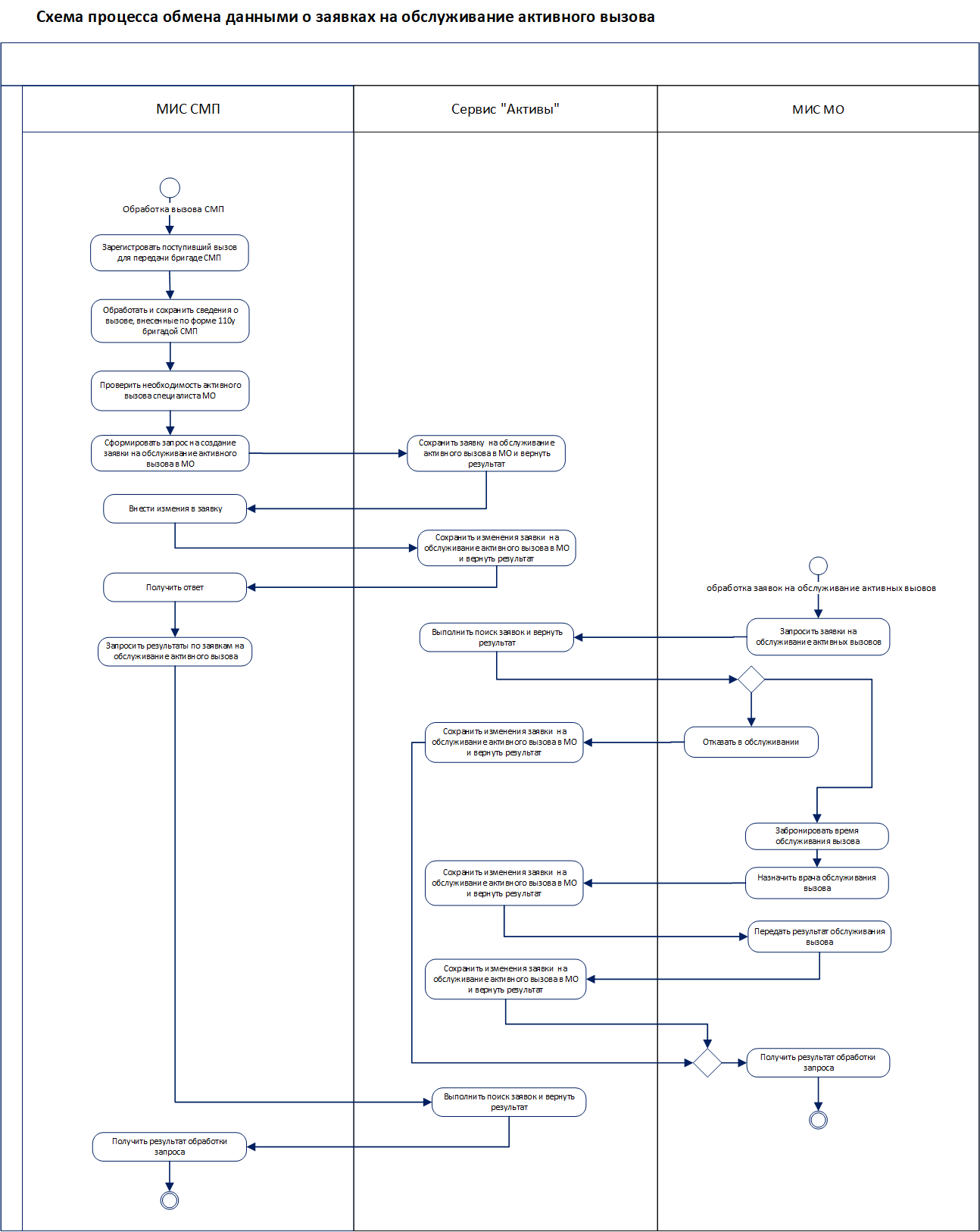 Поддержка процесса обмена информацией по заявкам на обслуживание активных вызовов между медицинскими системами МО является основным назначением сервиса Активы. В это входит:Получение и хранение, обновление заявок на обслуживание активных вызовов.Получение и хранение данных о пациентах, которым потребовался активный вызов.Получение и хранение данных о медперсонале, задействованном в процессе обслуживания вызовов.Передача по запросу заявок на обслуживание активных вызовов и передача их по запросу.Передача по запросу результатов обслуживания активных вызовов.Для заявок на обслуживание активных вызовов в роли направляющей МО выступает СМП, в роли целевой – МО амбулаторного профиля.Реализованное решение определено, исходя из требований бизнес-процесса обслуживания активного вызова и на основе документа статистического учета «Учетная форма N 110/у «Карта вызова скорой медицинской помощи»».Описание взаимодействия с сервисом Сервис Активы предназначен для получения, ведения, хранения, поиска и выдачи сведений заявок на обслуживание активных вызовов МО в рамках региона.Обмен данными между МИС СМП, МИС МО и сервиса Активы осуществляется в результате выполнения шагов следующего базового сценария:Создание заявки на обслуживание активного вызова. Заявка из МИС СМП передается в сервис Активы. Редактирование заявки. Передача изменений заявки из МИС СМП в сервис Активы.Запрос списка заявок на обслуживание активных вызовов для действий. МИС МО периодически запрашивает наличие заявок у сервиса Активы для последующих действий.Получение контекста по заявке. МИС МО запрашивает объект контекста заявки по ее идентификатору.Отказ в обслуживании. Передача информации из МИС МО в сервис Активы о невозможности обслуживания активного вызова.Назначение времени обслуживания активного вызова в МО. Информация о предварительно зарезервированном периоде времени для обслуживания активного вызова передается из МИС МО в сервис Активы.Назначение врача для обслуживания активного вызова в МО. Информация о назначенном враче для обслуживания активного вызова передается из МИС МО в сервис Активы.Передача результата обслуживания. Результат обслуживания активного вызова передается из МИС МО в сервис АктивыЗапрос списка заявок на обслуживание активных вызов для просмотра результата. МИС СМП запрашивает список заявок у сервиса Активы для просмотра результатов обслуживания.Описание сценариев взаимодействия с сервисом Активы на рисунке Рисунок 2 Описание сценариев взаимодействия пользователя с сервисом Активы.Рисунок 2 Описание сценариев взаимодействия пользователя с сервисом Активы 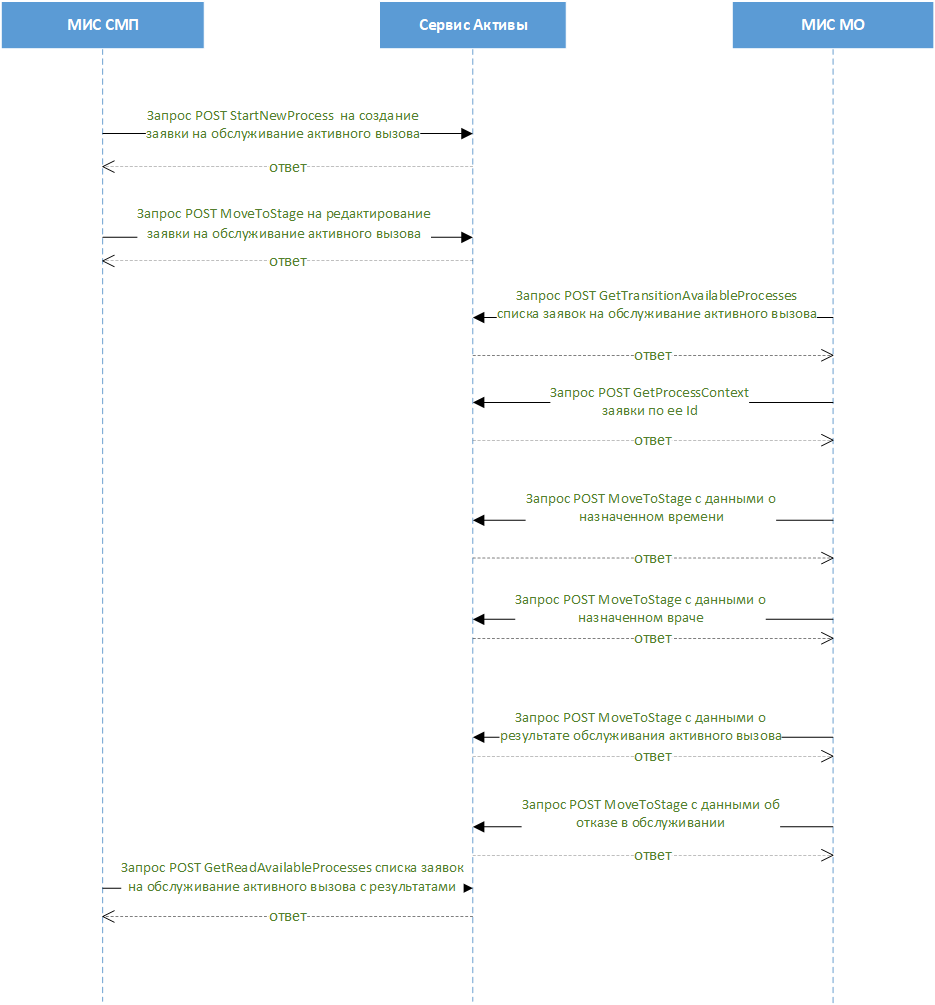 Описание протокола взаимодействияОбщая информация о сервисеВ качестве протокола взаимодействия используется RESTful API. Данные необходимо передавать в формате JSON, должен присутствовать http заголовок content-type: application/json.Информационный обмен может осуществляется в соответствии со стандартом FHIR® (Fast Healthcare Interoperability Resources), разработанным организацией HL7. Требуемая версия FHIR R4, 4.0.0. Подробное описание стандарта — http://hl7.org/fhir/. Использование REST- протокола в FHIR® – см. http://fhir-ru.github.io/http.html.Использование справочниковСправочники, используемые в сервисе, опубликованы в «Сервисе Терминологии». Описание сервиса Терминологии и правила взаимодействия с ним приведены по ссылке: http://api.netrika.ru/docs.php?article=Terminology.Для каждого использованного в обмене справочника в схеме данных указан OID (объектный идентификатор).Параметры схемы, указывающие на значения справочников, представляются в следующей виде:{   "type": "string",   "title": "<Текстовое значение параметра>",   "description": "<Инструкции по заполнению с указанием источника - oid справочника>"                }Роли пользователей передаются согласно справочнику НСИ: 1.2.643.5.1.13.2.1.1.734Медицинские организации передаются согласно справочнику НСИ: 1.2.643.2.69.1.1.1.64Полный перечень используемых сервисом справочников перечислен в описании параметров объектов.Внутренняя логика сервисаОписание данныхСтруктуры данных, которыми системы обмениваются в ходе работы с заявками, описываются с помощью json-схем. Идентификаторы схем содержатся в описании операций (переходов между статусами) над заявками.Предметная область – сущность, объединяющая под собой описания данных и маршруты бизнес-процессов.Общий набор данных - json-схема, описывающая все возможные поля и структуры данных, используемых в документообороте. Схемы, описанные ниже, должны быть сконструированы на основе общего набора данных. Это обеспечивает автоматизацию сбора, поиска и агрегации данных. Хранится одна схема на предметную область. Метаданные маршрутов бизнес-процессов - json-схема описывающая краткий набор ключевых характеристик маршрута бизнес процесса в рамках предметной области. Позволяет выводить контекстную информацию о маршрутах в списке, строить по маршрутам форму фильтрации. Заявки также можно фильтровать по метаданным маршрутов. Хранится одна схема на предметную область.Метаданные заявок - json-схема, описывающая краткий набор ключевых характеристик заявки. Позволяет выводить контекстную информацию о заявках в списке, строить по заявкам форму фильтрации. Хранится одна схема на предметную область.Данные, используемые при операциях с заявками - json-схема, описывающая набор и структуру данных необходимых для передачи со стороны пользователя при совершении операции с заявкой. Можно создать в рамках предметной области столько, сколько требуется.Роли - json-схема, описывающая набор и структуру данных необходимых для передачи информации о пользователе при проверке доступа к функциям системы. Можно создать в рамках предметной области столько, сколько требуется. Пользователь может на входе передавать несколько наборов присвоенных ему ролей. Например, пользователь может быть одновременно врачом в одной организации и административным руководителем в другой. Соответственно заявки и маршруты ему будут подбираться с учетом обеих его ролей.Маршрут и его описаниеМаршрут - описание порядка выполнения операций в ходе исполнения работ по заявкам.Рисунок 3 Схема состояний и операций над заявкой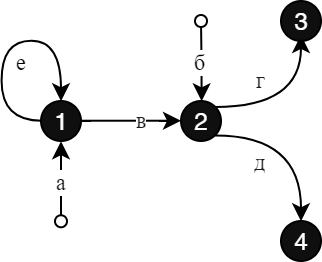 Маршрут описывается с помощью названия, описания и структуры метаданных. Суть маршрута заключается в наборе состояний и операций с заявками.Состояния или статусы (1, 2, 3 на рисунке) - это контрольные точки в бизнес-процессе. Они создаются в рамках маршрута с указанием имени и правил доступа. Правило доступа описывает, какому пользователю может быть доступна заявка для просмотра в данном статусе.Переходы (а, б, в, г, д, е на рисунке) - это операции над заявкой по данному маршруту.Если стартовое состояние перехода не указано (а, б на рисунке), то он используется для создания заявки в том статусе, который указан как конечный. Операций создания заявки по маршруту может быть сколько угодно с любой логикой. Например, можно настроить создание заявки со статусом доступным исполнителю. Можно создать заявку в статусе “черновик”, доступным заявителю.Если стартовое состояние указано тоже, что и конечное (е на рисунке), то операция не изменит статус заявки. Решает задачу редактирования данных заявки без необходимости изменения статуса. При указании конечного состояния отличного от стартового - заявка меняет состояние (в, г, д на рисунке).Для сервиса Активы определен следующий набор состояний заявки:ЧерновикНаправлено в МООтказано в обслуживанииОтмененоНазначено время посещенияПередано врачуПосещение не удалосьПосещение прошло успешноКаждое из состоний заявки имеет своой уникальный идентификатор в системе.Для сервиса Активы определен следующий набор операций для заявки:Таблица 2 Операции с заявкой в сервисе АктивыПереходы и ролевой доступ к просмотруСодержание правила перехода в рамках маршрута:Название операции или перехода.Начальное состояние. Не указывается, если операция предназначена для создания заявки. Итоговое состояние. Указывается обязательно.Набор данных, необходимых для осуществления операции. Проверки. Осуществляют проверки доступа к выполнению операции и другую бизнес-логику, необходимую для поддержки бизнес-процесса. Текстовое описание каждой проверки содержится в описаниях операций.Отклики. Уведомление внешнего сервиса о факте перехода конкретной заявки в определенный статус. Текстовое описание каждого отклика содержится в описаниях операций.Для определения ролевого доступа к просмотру и работе с заявками используется «ролевой контекст». Например, для предметной области «Тестовая область» ролевой контекст определён набором json-схем. Основной ролевой схемой для работы пользователей МИС является данная схема:{ "type": "object", "$schema": "http://json-schema.org/draft-04/schema#", "required": [  "Organization",  "Role" ], "properties": {  "Role": {   "type": "string",   "title": "Роль пользователя",   "description": "Заполняется согласно справочнику НСИ 1.2.643.5.1.13.2.1.1.734"  },  "Organization": {   "type": "string",   "title": "Организация пользователя",   "examples": [    "Organization/a7ad714e-7c68-4950-ac7d-408bb68e23e9"   ],   "description": "Заполняется согласно справочнику НСИ 1.2.643.2.69.1.1.1.64"  },  "SNILS": {   "type": "string",   "title": "СНИЛС",   "examples": [    "89322342342"   ],   "description": "СНИЛС сотрудника заполняется без пробелов и тире"  } }}Пример ролевого контекста согласно данной схеме:{ "Role": "DOCTOR", "Organization": "Organization/dd4a7bf9-f853-46e3-af27-11a52ca1178b", "SNILS": "89322342342"}Так же идентификатор схемы ролевого контекста возможно получить при получении сведений о маршруте (getWorkflow) и операции над заявкой (getTransition). Саму схему в последствии можно запросить методом «getSchema». Описание методов Состав методов сервисаФункциональность сервиса Активы обеспечивается следующими методами: Создание заявки (POST //StartNewProcess), для стандарта FHIR (POST // api/Fhir/StartNewProcess).Редактирование заявки (POST //MoveToStage), для стандарта FHIR (POST // api/Fhir/MoveToStage).Получение списка доступных для действия заявок (POST // GetTransitionAvailableProcesses). Отказать в обслуживании (POST //MoveToStage), для стандарта FHIR (POST // api/Fhir/MoveToStage).Получение объекта контекста заявки (POST //GetProcessContext), для стандарта FHIR (POST //api/Fhir/ProcessContext).Получение маршрута обработки заявки по идентификатору (GetWorkflow).Получение схемы данных передаваемых при осуществлении перехода (GetSchema).Назначение времени посещения (POST //MoveToStages), для стандарта FHIR (POST //api/Fhir/MoveToStage).Назначение врача (POST //MoveToStage), для стандарта FHIR (POST //api/Fhir/MoveToStage).Передача результата обслуживания (POST //MoveToStage), для стандарта FHIR (POST //api/Fhir/MoveToStage).Получение списка доступных для просмотра заявок (POST //GetReadAvailableProcesses).Передача файла вложения заявки (POST //api/Commands/xds).Получение файла вложения заявки (POST //xds).Структура данных заявки В методах сервиса для передачи набора данных заявки на обслуживание активного вызова используется параметр типа «Object» - processContext. В обмене для структуры данных о заявке на обслуживание активного вызова по используется несколько объектов. Перечень объектов и описание их назначения представлено в таблице ниже.Данные в параметре типа «Object» - processContext могут быть описаны в формате стандарту FHIR.Таблица 3 Описание объектов, входящих в состав заявкиСтруктура метаданных заявки Использование метаданных заявок применяется для вывода контекстной информацию о заявках в списке, для построения форм фильтрации по заявкам. Это общая логика для всех заявок вне зависимости от методов работы с заявками.В приведенном ниже примере описания структуры метаданных заявки описывается набор и структура формируемых параметров заявки и пути их нахождения в её контексте (наборе структурированных данных агрегированных по ходу заявки по маршруту)."schema": {   "type": "object",   "$schema": "http://json-schema.org/draft-04/schema#",   "properties": {     "patient": {        "selector": "$.patient.idMPI"                },     "performer": {                    "selector": "$.serviceRequest.performerOrganization"                },      "requester": {         "selector": "$.serviceRequest.requesterOrganization"                },      "resultMedicalCare": {         "selector": "$.serviceRequest.resultMedicalCare"                },      "resultAmbulanceDepartureType": {         "selector": "$.serviceRequest.resultAmbulanceDepartureType"                }            }}Пример структуры метаданных конкретной заявки по схеме, приведенной выше: "metadata": {     "patient": "8ff30a0b-85c3-462c-aae1-3ec719b3c1a3",     "performer": "fc2c38ce-6599-4ff3-ae82-915b91a07db9",     "resultMedicalCare": "5",     "resultAmbulanceDepartureType": "3"},Name - имя процесса или значение человек ориентированного идентификатора (поиск по неполному совпадению).Workflow - название маршрута или его идентификатор (точное совпадение).Metadata - фильтр по объекту метаданных процесса (правила сопоставления Json-объектов см ниже).Created  - дата (или период) создания процесса (описание передачи дат см. ниже).Updated - дата (или период) обновления процесса (описание передачи дат см. ниже).Описание принципа сопоставления Json-объектов при использовании в качестве фильтров метаданных маршрута или заявки:В качестве фильтра принимается Json-объект, в котором путь к искомому значению будет таким же как в объекте, где производится поиск. Например, в метаданных процесса есть следующие данные в формате обмена:{  "patientName": "Alexander",  "diagnosis": {    "name": "some name",    "code": 315  },  "participant": {    "name": "Ivan",    "cpecialityCodes": [      103,      203,      304    ]  }}В таком случае, для доступа к полю "code" в объекте "diagnosis" нужно повторить путь к полю: {  "diagnosis": {    "code": 315  }} Все выбранные данные в объекте в любом случае будут приведены к строке, и выбор сопоставление производится с помощью SQL-конструкции LIKE (поиск вхождения подстроки). То следующее выражение будет эквивалентно предыдущему: {  "diagnosis": {    "code": "315"  }} Для выбора нескольких значений, одного и того же поля можно использовать перечисление значений в массиве, однако в таком случае будет использовано полное совпадение: {  "diagnosis": {    "code": [      314,      315,      317    ]  }} В случае, если в объекте фильтра будет несколько полей — итоговое выражение будет собираться с учётом того, что все выражения должны быть истиной. {  "patientName": [    "Alex",    "Sam"  ],  "diagnosis": {    "name": "some name",    "code": [      314,      315,      317    ]  }}Передача дат фильтрации:Для передачи периода дат ожидается структура, представляющая собой массив дат, сериализованный в JSON:"created": [    "2020-12-17T11:58:30+03:00",    "2020-12-18T13:58:30+03:00"        ]или"updated": [    "2020-12-17T11:58:30+03:00",    "2020-12-18T13:58:30+03:00"        ]В случае если в массиве одна дата, будут выбраны все данные, в которых искомая дата будет больше чем, переданная в дата массиве. В случае, если передано больше 2х дат — все кроме первых двух будут проигнорированы. Параметры сортировки:Для передачи сортировки необходимо передать имя из ответа в поле запроса orderingField. Поля доступные для передачи «Created», «Updated». Для сортировки по убыванию в поле запроса descendingOrder нужно передать true.Описание параметров объектов, входящих в структуру заявкиОписание параметров PatientПеречень параметров объекта Patient и их описание представлены в таблице ниже. Таблица 4 Описание параметров объекта PatientОписание параметров объекта _RoleПеречень параметров объектов _Role и их описание представлены в таблице ниже. Объекты с данными с о медицинских сотрудниках, участвующих в процессе обслуживания вызова: dispatcherRole, paramedicRole, seniorParamedicRole, depChiefRole, doctorRole.Таблица 5 Описание параметров объектов  _RoleОписание параметров объекта ServiceRequestПеречень параметров объекта ServiceRequest и их описание представлены в таблице ниже. Таблица 6 Описание параметров объекта ServiceRequestОписание параметров объекта ObservationПеречень параметров объекта Observation и их описание представлены в таблице ниже. Таблица 7 Описание параметров объекта ObservationОписание параметров объекта ConditionПеречень параметров объекта Condition и их описание представлены в таблице ниже. Таблица 8 Описание параметров объекта ConditionОписание параметров объекта attachedfilesПеречень параметров объекта attachedfiles и их описание представлены в таблице ниже. Объект предназначен для обмена данными вложений: файлы документов, измерений (ЭКГ), ЭЦП.Таблица 9 Описание параметров объекта attachedfilesОписание параметров объекта AppointmentПеречень параметров объекта Appointment и их описание представлены в таблице ниже. Таблица 10 Описание параметров объекта AppointmentОписание параметров объекта AppointmentResponseПеречень параметров объекта AppointmentResponse и их описание представлены в таблице ниже. Таблица 11 Описание параметров объекта AppointmentResponse Создание заявки (POST StartNewProcess)Для создания заявки об активном вызове в сервисе используется метод POST StartNewProcess. Метод создаёт заявку по маршруту согласно переданному переходу.Описание параметров запросаВ таблице ниже представлено описание параметров запроса метода.Таблица 12 Входные параметры для метода POST StartNewProcessПример запросаPOST {{url}}/api/Commands/StartNewProcess{  "workflowId": "b3393395-06f7-4261-b403-5dc0dab1296b",  "name": "Моя заявка",  "initialTransitionId": "e9b2cce6-93ec-4118-8728-1580af7b9e82",  "processContext": { <структура, смотреть в контрольных примерах> },  "roleContext": [ .. ]}Описание параметров ответаВ таблице ниже представлено описание параметров ответа метода.Таблица 13 Выходные параметры для метода POST StartNewProcessПример ответа{    "workflowId": "5fb7cefc-b7e0-467c-b79b-43f2859c95dc",    "processId": "11115d34-38b5-48be-b419-0bf2438c0ae2",    "stageId": "617690fd-de03-41d6-b2df-793f765ef537",    "currentTransition": null,    "humanFriendlyId": "TMC0621Y98CD7",    "validationResults": null,    "success": true,    "errorCode": 0,    "message": null,    "stackTrace": null}Редактирование/обновление заявки (POST MoveToStage)Для редактирования или обновления данных заявки об активном вызове в сервисе используется метод POST MoveToStage. В базовом назначении метод позволяет осуществить запрос перехода заявки в новое состояние согласно указанному правилу перехода. Далее представлены варианты использования запроса метода при которых происходит переход заявки в новое состояние.Помимо редактирования заявки, запрос метода используется для обновления состояния заявки в следующих случаях: Направление в МО для назначения времени посещения.Назначение врача.Передача результата обслуживания.Отказ в обслуживании на разных этапах обработки заявки.Описание параметров запроса В таблице ниже представлено описание параметров запроса метода.Таблица 14 Входные параметры для метода POST MoveToStageПримеры запросаPOST {{url}}/api/Commands/MoveToStage{    "processId": "b26c9527-c67b-4702-a525-df20a0645d23",    "transitionId": "6545013e-c9bc-4e35-b466-802769a394bc",    "processContext":{<структура, смотреть в контрольных примерах>},    "roleContext": [ ..]}Описание параметров ответа В таблице ниже представлено описание параметров ответа метода.Таблица 15 Выходные параметры для метода POST MoveToStageПримеры ответа{    "workflowId": "5fb7cefc-b7e0-467c-b79b-43f2859c95dc",    "processId": "d456aa53-4ae8-4599-b0a2-655043d1ec1c",    "stageId": "54a9b8d5-24b9-454c-b197-635aeb963311",    "currentTransition": null,    "humanFriendlyId": "TMC06218Q9IA3",    "validationResults": null,    "success": true,    "errorCode": 0,    "message": null,    "stackTrace": null}Получение списка доступных для действия заявок (POST //GetTransitionAvailableProcesses)Для получения списка доступных для действия заявок в сервисе используется метод POST GetTransitionAvailableProcesses. Метод предназначен для получения списка заявок в статусах, которые имеют операции доступные для использования данному пользователю.Описание параметров запроса В таблице ниже представлено описание параметров запроса метода.Таблица 17 Входные параметры для метода фильтрацииПодробное описание и примеры структуры схем метаданных для последующего использования в методах фильтрации заявок представлено в пункте 5.3.Таблица 18 Выходные параметры для метода фильтрацииПример запросаPOST {{url}}/api/Queries/GetTransitionAvailableProcesses{    "RoleContext": [        {            "Role": "DEPCHIEF",            "Organization": "931a9317-586c-4dd5-bc32-cd8d3af78903"        }    ],    "WorkflowFilter": {},    "ProcessFilter": {        "workflow": "b3393395-06f7-4261-b403-5dc0dab1296b",        "metadata": {            "resultMedicalCare": [                "3",                "5"            ],            "resultAmbulanceDepartureType": [                "3",                "1"            ]        },        "updated": [],        "created": [            "2020-12-17T11:58:30+03:00",            "2020-12-18T13:58:30+03:00"        ]    },    "orderingField": "updated",    "descendingOrder": false,    "BusinessStatusCodes": [        "2"    ],    "StageFilter": [],    "Skip": 0,    "Take": 10}Пример ответа{    "result": {        "result": [            {                "transitionIds": [                    "6545013e-c9bc-4e35-b466-802769a394bc",                    "959450aa-a67d-45e7-b2ba-2f682959c12d"                ],                "processId": "3c9b3659-b2b3-424a-ab87-cfde37f1196e",                "processHumanFriendlyId": "TMC122043OOX5",                "metadata": {                    "patient": "8ff30a0b-85c3-462c-aae1-3ec719b3c1a3",                    "performer": "fc2c38ce-6599-4ff3-ae82-915b91a07db9",                    "resultMedicalCare": "5",                    "resultAmbulanceDepartureType": "3"                },                "currentStageId": "d41a2f57-6c06-4f38-9982-ea1fc7730d01",                "currentStage": "Черновик",                "workflowId": "b3393395-06f7-4261-b403-5dc0dab1296b",                "workflowName": "Активы_бп",                "processName": "Новая заявка актив",                "created": "2020-12-17T13:33:18.966651+03:00",                "updated": "2020-12-17T13:33:18.966651+03:00",                "businessStatus": {                    "system": "urn:oid:1.2.643.2.69.1.1.1.148.2",                    "code": "2"                }            },            {                "transitionIds": [                    "6545013e-c9bc-4e35-b466-802769a394bc",                    "959450aa-a67d-45e7-b2ba-2f682959c12d"                ],                "processId": "2806edea-0c7f-4f4f-9c01-faa4761eb286",                "processHumanFriendlyId": "TMC12200L75IN",                "metadata": {                    "patient": "8ff30a0b-85c3-462c-aae1-3ec719b3c1a3",                    "performer": "fc2c38ce-6599-4ff3-ae82-915b91a07db9",                    "resultMedicalCare": "5",                    "resultAmbulanceDepartureType": "3"                },                "currentStageId": "d41a2f57-6c06-4f38-9982-ea1fc7730d01",                "currentStage": "Черновик",                "workflowId": "b3393395-06f7-4261-b403-5dc0dab1296b",                "workflowName": "Активы_бп",                "processName": "Новая заявка актив",                "created": "2020-12-17T15:33:08.284762+03:00",                "updated": "2020-12-17T15:33:08.284762+03:00",                "businessStatus": {                    "system": "urn:oid:1.2.643.2.69.1.1.1.148.2",                    "code": "2"                }            },            {                "transitionIds": [                    "6545013e-c9bc-4e35-b466-802769a394bc",                    "959450aa-a67d-45e7-b2ba-2f682959c12d"                ],                "processId": "5a6120a1-ceee-48c2-bd5c-a0c3cc83c980",                "processHumanFriendlyId": "TMC122094XD5X",                "metadata": {                    "patient": "8ff30a0b-85c3-462c-aae1-3ec719b3c1a3",                    "performer": "fc2c38ce-6599-4ff3-ae82-915b91a07db9",                    "resultMedicalCare": "5",                    "resultAmbulanceDepartureType": "3"                },                "currentStageId": "d41a2f57-6c06-4f38-9982-ea1fc7730d01",                "currentStage": "Черновик",                "workflowId": "b3393395-06f7-4261-b403-5dc0dab1296b",                "workflowName": "Активы_бп",                "processName": "Новая заявка актив",                "created": "2020-12-18T11:17:04.438225+03:00",                "updated": "2020-12-18T11:17:04.438225+03:00",                "businessStatus": {                    "system": "urn:oid:1.2.643.2.69.1.1.1.148.2",                    "code": "2"                }            },            {                "transitionIds": [                    "6545013e-c9bc-4e35-b466-802769a394bc",                    "959450aa-a67d-45e7-b2ba-2f682959c12d"                ],                "processId": "e90d54af-c1e8-4127-bb4f-f573d7d3353d",                "processHumanFriendlyId": "TMC1220926SYY",                "metadata": {                    "patient": "8ff30a0b-85c3-462c-aae1-3ec719b3c1a3",                    "performer": "fc2c38ce-6599-4ff3-ae82-915b91a07db9",                    "resultMedicalCare": "5",                    "resultAmbulanceDepartureType": "3"                },                "currentStageId": "d41a2f57-6c06-4f38-9982-ea1fc7730d01",                "currentStage": "Черновик",                "workflowId": "b3393395-06f7-4261-b403-5dc0dab1296b",                "workflowName": "Активы_бп",                "processName": "Новая заявка актив",                "created": "2020-12-18T11:17:12.202303+03:00",                "updated": "2020-12-18T11:17:12.202303+03:00",                "businessStatus": {                    "system": "urn:oid:1.2.643.2.69.1.1.1.148.2",                    "code": "2"                }            },            {                "transitionIds": [                    "6545013e-c9bc-4e35-b466-802769a394bc",                    "959450aa-a67d-45e7-b2ba-2f682959c12d"                ],                "processId": "4bf133a0-549f-4e28-b0e1-3a44c9b0bbde",                "processHumanFriendlyId": "TMC122052YL1B",                "metadata": {                    "patient": "8ff30a0b-85c3-462c-aae1-3ec719b3c1a3",                    "performer": "fc2c38ce-6599-4ff3-ae82-915b91a07db9",                    "resultMedicalCare": "3",                    "resultAmbulanceDepartureType": "3"                },                "currentStageId": "d41a2f57-6c06-4f38-9982-ea1fc7730d01",                "currentStage": "Черновик",                "workflowId": "b3393395-06f7-4261-b403-5dc0dab1296b",                "workflowName": "Активы_бп",                "processName": "Новая заявка актив",                "created": "2020-12-18T11:58:30.200089+03:00",                "updated": "2020-12-18T11:58:30.200089+03:00",                "businessStatus": {                    "system": "urn:oid:1.2.643.2.69.1.1.1.148.2",                    "code": "2"                }            },            {                "transitionIds": [                    "6545013e-c9bc-4e35-b466-802769a394bc",                    "959450aa-a67d-45e7-b2ba-2f682959c12d"                ],                "processId": "727523ee-059e-40bf-a396-abcff9160287",                "processHumanFriendlyId": "TMC122055BU7D",                "metadata": {                    "patient": "8ff30a0b-85c3-462c-aae1-3ec719b3c1a3",                    "performer": "fc2c38ce-6599-4ff3-ae82-915b91a07db9",                    "requester": "931a9317-586c-4dd5-bc32-cd8d3af78903",                    "resultMedicalCare": "3",                    "resultAmbulanceDepartureType": "3"                },                "currentStageId": "d41a2f57-6c06-4f38-9982-ea1fc7730d01",                "currentStage": "Черновик",                "workflowId": "b3393395-06f7-4261-b403-5dc0dab1296b",                "workflowName": "Активы_бп",                "processName": "Новая заявка актив",                "created": "2020-12-18T12:23:30.272053+03:00",                "updated": "2020-12-18T12:23:30.272053+03:00",                "businessStatus": {                    "system": "urn:oid:1.2.643.2.69.1.1.1.148.2",                    "code": "2"                }            }        ],        "total": 6    },    "success": true,    "errorCode": 0,    "message": null,    "stackTrace": null}Получение списка доступных для просмотра заявок (POST //GetReadAvailableProcesses).Для получения списка доступных для просмотра заявок в сервисе используется метод POST GetReadAvailableProcesses. Метод предназначен для получения списка заявок в статусах, которые доступны данному пользователю для просмотра и действия.Описание параметров запроса В таблице ниже представлено описание параметров запроса метода.Таблица 19 Входные параметры для метода фильтрацииПодробное описание и примеры структуры схем метаданных для последующего использования в методах фильтрации заявок представлено в пункте 5.3.Пример запросаPOST {{url}}/api/Queries/GetReadAvailableProcesses{    "RoleContext": [        {            "Role": "DISPETCHER",            "Organization": "931a9317-586c-4dd5-bc32-cd8d3af78903"        }    ],    "WorkflowFilter": {},    "ProcessFilter": {        "workflow": "b3393395-06f7-4261-b403-5dc0dab1296b",        "metadata": {            "resultMedicalCare": [                "3",                "5"            ],            "resultAmbulanceDepartureType": [                "3",                "1"            ]        },        "updated": [],        "created": [            "2020-12-17T11:58:30+03:00",            "2020-12-18T13:58:30+03:00"        ]    },    "orderingField": "updated",    "descendingOrder": false,    "BusinessStatusCodes": [        "2"    ],    "StageFilter": [],    "Skip": 0,    "Take": 10}Пример ответа{    "result": {        "result": [            {                "processId": "3c9b3659-b2b3-424a-ab87-cfde37f1196e",                "processHumanFriendlyId": "TMC122043OOX5",                "metadata": {                    "patient": "8ff30a0b-85c3-462c-aae1-3ec719b3c1a3",                    "performer": "fc2c38ce-6599-4ff3-ae82-915b91a07db9",                    "resultMedicalCare": "5",                    "resultAmbulanceDepartureType": "3"                },                "currentStageId": "d41a2f57-6c06-4f38-9982-ea1fc7730d01",                "currentStage": "Черновик",                "workflowId": "b3393395-06f7-4261-b403-5dc0dab1296b",                "workflowName": "Активы_бп",                "processName": "Новая заявка актив",                "created": "2020-12-17T13:33:18.966651+03:00",                "updated": "2020-12-17T13:33:18.966651+03:00",                "businessStatus": {                    "system": "urn:oid:1.2.643.2.69.1.1.1.148.2",                    "code": "2"                }            },            {                "processId": "2806edea-0c7f-4f4f-9c01-faa4761eb286",                "processHumanFriendlyId": "TMC12200L75IN",                "metadata": {                    "patient": "8ff30a0b-85c3-462c-aae1-3ec719b3c1a3",                    "performer": "fc2c38ce-6599-4ff3-ae82-915b91a07db9",                    "resultMedicalCare": "5",                    "resultAmbulanceDepartureType": "3"                },                "currentStageId": "d41a2f57-6c06-4f38-9982-ea1fc7730d01",                "currentStage": "Черновик",                "workflowId": "b3393395-06f7-4261-b403-5dc0dab1296b",                "workflowName": "Активы_бп",                "processName": "Новая заявка актив",                "created": "2020-12-17T15:33:08.284762+03:00",                "updated": "2020-12-17T15:33:08.284762+03:00",                "businessStatus": {                    "system": "urn:oid:1.2.643.2.69.1.1.1.148.2",                    "code": "2"                }            },            {                "processId": "5a6120a1-ceee-48c2-bd5c-a0c3cc83c980",                "processHumanFriendlyId": "TMC122094XD5X",                "metadata": {                    "patient": "8ff30a0b-85c3-462c-aae1-3ec719b3c1a3",                    "performer": "fc2c38ce-6599-4ff3-ae82-915b91a07db9",                    "resultMedicalCare": "5",                    "resultAmbulanceDepartureType": "3"                },                "currentStageId": "d41a2f57-6c06-4f38-9982-ea1fc7730d01",                "currentStage": "Черновик",                "workflowId": "b3393395-06f7-4261-b403-5dc0dab1296b",                "workflowName": "Активы_бп",                "processName": "Новая заявка актив",                "created": "2020-12-18T11:17:04.438225+03:00",                "updated": "2020-12-18T11:17:04.438225+03:00",                "businessStatus": {                    "system": "urn:oid:1.2.643.2.69.1.1.1.148.2",                    "code": "2"                }            },            {                "processId": "e90d54af-c1e8-4127-bb4f-f573d7d3353d",                "processHumanFriendlyId": "TMC1220926SYY",                "metadata": {                    "patient": "8ff30a0b-85c3-462c-aae1-3ec719b3c1a3",                    "performer": "fc2c38ce-6599-4ff3-ae82-915b91a07db9",                    "resultMedicalCare": "5",                    "resultAmbulanceDepartureType": "3"                },                "currentStageId": "d41a2f57-6c06-4f38-9982-ea1fc7730d01",                "currentStage": "Черновик",                "workflowId": "b3393395-06f7-4261-b403-5dc0dab1296b",                "workflowName": "Активы_бп",                "processName": "Новая заявка актив",                "created": "2020-12-18T11:17:12.202303+03:00",                "updated": "2020-12-18T11:17:12.202303+03:00",                "businessStatus": {                    "system": "urn:oid:1.2.643.2.69.1.1.1.148.2",                    "code": "2"                }            },            {                "processId": "4bf133a0-549f-4e28-b0e1-3a44c9b0bbde",                "processHumanFriendlyId": "TMC122052YL1B",                "metadata": {                    "patient": "8ff30a0b-85c3-462c-aae1-3ec719b3c1a3",                    "performer": "fc2c38ce-6599-4ff3-ae82-915b91a07db9",                    "resultMedicalCare": "3",                    "resultAmbulanceDepartureType": "3"                },                "currentStageId": "d41a2f57-6c06-4f38-9982-ea1fc7730d01",                "currentStage": "Черновик",                "workflowId": "b3393395-06f7-4261-b403-5dc0dab1296b",                "workflowName": "Активы_бп",                "processName": "Новая заявка актив",                "created": "2020-12-18T11:58:30.200089+03:00",                "updated": "2020-12-18T11:58:30.200089+03:00",                "businessStatus": {                    "system": "urn:oid:1.2.643.2.69.1.1.1.148.2",                    "code": "2"                }            },            {                "processId": "727523ee-059e-40bf-a396-abcff9160287",                "processHumanFriendlyId": "TMC122055BU7D",                "metadata": {                    "patient": "8ff30a0b-85c3-462c-aae1-3ec719b3c1a3",                    "performer": "fc2c38ce-6599-4ff3-ae82-915b91a07db9",                    "requester": "931a9317-586c-4dd5-bc32-cd8d3af78903",                    "resultMedicalCare": "3",                    "resultAmbulanceDepartureType": "3"                },                "currentStageId": "d41a2f57-6c06-4f38-9982-ea1fc7730d01",                "currentStage": "Черновик",                "workflowId": "b3393395-06f7-4261-b403-5dc0dab1296b",                "workflowName": "Активы_бп",                "processName": "Новая заявка актив",                "created": "2020-12-18T12:23:30.272053+03:00",                "updated": "2020-12-18T12:23:30.272053+03:00",                "businessStatus": {                    "system": "urn:oid:1.2.643.2.69.1.1.1.148.2",                    "code": "2"                }            }        ],        "total": 6    },    "success": true,    "errorCode": 0,    "message": null,    "stackTrace": null} Получение объекта контекста заявки (POST //GetProcessContext)Для получения объекта контекста заявки в сервисе используется метод POST GetProcessContext. Метод предназначен для получения набора данных (объекта контекста), собранного при работе с заявкой.Описание параметров запроса В таблице ниже представлено описание параметров запроса метода.Таблица 20 Входные параметры для метода POST GetProcessContext Пример запросаPOST {{url}}/api/Queries/GetProcessContext{    "RoleContext": [        {            "Role": "DEPCHIEF",            "Organization": "931a9317-586c-4dd5-bc32-cd8d3af78903"        }    ],    "ProcessId": "64f88f61-7747-402c-9e04-d93eaadc234f"}Получение маршрута обработки заявки по идентификатору (GetWorkflow)Метод возвращает данные о статусах и операциях на маршруте по идентификатору. С помощью возвращаемых данных можно узнать все возможные состояния заявки, перечень возможных операций и переходов между статусами, выполняемые проверки при попытках выполнения переходов и условия доступности заявок на каждом из статусов. Описание параметров запроса и ответаВ таблице ниже представлено описание параметров запроса метода.Таблица 21 Входные параметры метода GET GetWorkflowОписание структуры ответаТаблица 22 Выходные параметры метода GET GetWorkflowПример запросаGET {{url}}/api/Queries/GetWorkflow/[id маршрута]POST http://[hostname]/api/Queries/GetWorkflow/b3393395-06f7-4261-b403-5dc0dab1296b authorization: N3[пробел][GUID передающей системы] content-type: application/jsonПолучение схемы данных передаваемых при осуществлении перехода (GetSchema)Метод предназначен для получения схемы данных (объекта контекста), необходимого для осуществления перехода к новому состоянию заявки.Описание параметров запроса и ответаВ таблице ниже представлено описание параметров запроса метода.Таблица 23 Входные параметры для метода POST GetSchemaОписание структуры ответаВ описании структур, передаваемых в ответе данных в формате json-схемы, содержится описания типов передаваемых данных, кратности и обязательности. Справочные материалы в обмене данными в заявках используются в рамках справочников НСИ. В случае использования справочника, в описании структуры данных "description" указывается код справочника.Если в рамках заявки требуется передать информацию о пациенте, зарегистрированном в ГИС, случае ИЭМК, результатах лабораторных или инструментальных исследований, направлении на оказание медицинской помощи, то согласно схеме описания данных для осуществления операции над заявкой потребуется указать идентификаторы данных объектов из соответствующих сервисов: Индекс пациента, ИЭМК, ОДЛИ, ОДИИ, УО. Пример запросаGET {{url}}/api/Commands/GetSchema/[id схемы]GET http://[hostname]/api/Queries/GetSchema/e57a49c0-717c-4d25-a045-114157567088 authorization: N3[пробел][GUID передающей системы] content-type: application/jsonОрганизация обмена файлами. Компонент XDSКомпонент XDS предназначен для распределенного хранения данных, поступающих в функциональные сервисы платформы N3. Компонент представляет собой REST-сервис и представляет собой сайт IIS. Компонент распространяется как самостоятельный компонент в виде nuget-пакета вида N3.XDS.0.1.0-unstable0030.nupkg.В текущем решении реализованы следующие методы:Регистрация документа в XDS.Получение документа из XDS.Передача файла вложения заявки (POST //api/Commands/xds)Для передачи объекта файла вложения, прикрепленного к заявке (регистрация данных) в сервисе XDS используется метод POST {{url}}/api/Commands/xds, позволяющий загрузить файл и в результате получить ссылку (идентификатор) загруженного в ответ. Метод предназначен для отправки файлов, прикрепленных к заявке (например, результатов исследований, выполненных на вызове). Описание параметров запроса В таблице ниже представлено описание параметров запроса метода.Таблица 24 Входные параметры для метода POST //api/Commands/xdsПример запросаPOST {{url}}/api/Commands/xds{formFile}Получение файла вложения заявки (POST //xds)Для получения объекта файла вложения, прикрепленного к заявке в сервисе, используется метод POST {{url}}/api/Queries/xds/{fileId}. Метод предназначен для получения файлов, прикрепленных к заявке (например, результатов исследований, выполненных на вызове), при выполнении следующих условий:На входе передается идентификатор заявки, по которой необходимо получить файл, ссылку (идентификатор) на файл, ролевой контекст.Система проверяет ролевой контекст для текущего состояния заявки, наличие идентификатора файла в контексте заявки.Если оба условия удовлетворены, то пользователю предоставляется возможность получить файл. Описание параметров запроса В таблице ниже представлено описание параметров запроса метода.Таблица 25 Входные параметры для метода POST //xdsПример запросаPOST {{url}}/api/Queries/xds/{fileId}{  "RoleContext": [    	{            "Role": "DEPCHIEF",            "Organization": "931a9317-586c-4dd5-bc32-cd8d3af78903"}  ]  "ProcessId": "b4fa714e-5d81-485a-bb22-16ae2b4ffe2f"}Организация поддержки FHIR-стандарта в методах сервисаСервис предоставляет возможность обмена данными по стандарту FHIR. С целью упрощения процесса интеграции с сервисом Активы по стандарту FHIR реализовано два метода, позволяющие преобразовывать данные простого формата json к формату FHIR. Методы могут помочь при отладке в процессе интеграции. Использование методов преобразования не обязательно. Приведение к формату FHIR, если его применение предполагает обмен, можно выполнять самостоятельно.Для конвертации данных в формат стандарта FHIR и обратно предназначены методы: /api/debug/convertSimpleJsonToFhirJson - преобразование из простой структуры в FHIR;/api/debug/convertFhirJsonToSimpleJson - обратное преобразование из FHIR в простую структуру.Данный стандарт поддерживается для следующих методов обмена данными заявки /api/Fhir/StartNewProcess, /api/Fhir/MoveToStage, /api/Fhir/ProcessContext, /api/Fhir/Process/{processId}.Общий принцип преобразованияПри организации обмена по стандарту FHIR для указанных выше методов работы с заявкой происходит преобразование данных processContext и roleContext к формату ресурсов FHIR questionnaireresponse и parameters соответственно. Для преобразования в формат FHIR в адресе запроса необходимо указать тип ресурса в формат которого конвертируются данные:/api/debug/convertSimpleJsonToFhirJson?fhirType=QuestionnaireResponseили /api/debug/convertSimpleJsonToFhirJson?fhirType=Parameters.При этом в теле запроса передаются данные processContext и roleContext в стандартном формате json. Сценарий преобразования страндартного json в формат FHIR предполагает следующие шаги:Вызов метода преобразования контекста заявки processContext (/api/debug/convertSimpleJsonToFhirJson?fhirType=QuestionnaireResponse) и сохранение результата.Вызов метода преобразования ролевого контекста roleContext (/api/debug/convertSimpleJsonToFhirJson?fhirType=Parameters) и сохранение результата. Вызов метода обработки заявки FHIR (например, создания заявки POST /api/Fhir/StartNewProcess) и добавление в тело запроса результатов шагов 1 и 2.Получение результата создания заявки по стандарту FHIR. Примеры полного преобразования тела запроса по созданию заявки в FHIR в пункте 5.12.7.Структуры данных заявки, ролевого контекста и метаданных приводятся к максимально утилитарному минималистичному формату json. Интерфейс на FHIR генерируется и интерпретируются автоматически. Данные передаваемые клиентскими системами при создании и изменении заявки интерпретируются как формы(анкеты), заполненные пользователем согласно формату ресурса questionnaireresponse стандарта FHIR и параметры пользователя для определения ролевого доступа – формат ресурса parameters стандарта FHIR.Далее конвертированные результаты для processContext и roleContext можно использовать с методами обработки заявки по FHIR  (См. описание в пунктах 5.12.4 - 5.12.6).Для обратного преобразования предназначен метод /api/debug/convertFhirJsonToSimpleJson, в теле запроса которого передаются данные processContext и roleContext в формате FHIR. В результате обработки будут получены объекты processContext и roleContext приведенные к простому виду json, которые можно применять со стандартными методами работы с заявкой.Обработка данных из processContext в FHIR При конвертации входящих данных из processContext к виду FHIR для методов startNewProcess и moveToStage преобразовываются структуры объекта "resourse", входящего в параметр запроса с именем "processContext" в структуры, которые хранятся физически.Структура преобразовывается соответственно типам данных ресурса FHIR questionnaireresponse (подробное описание состава ресурса по ссылке http://fhir-ru.github.io/questionnaireresponse.html)."valueString": "<string>" – строки; "valueBoolean": <boolean> – булевые; "valueInteger": <integer> – числа; "item": [{}] - вложенные сложные структуры, массивы, объекты.Для разделения и преобразования объектов и массивов внутри processContext применяется следующая логика:Узел типа "object" и все элементы, которые содержит объект при конвертации приводятся к виду:        {          "linkId": "object",          "answer": [            {              "item": []            }          ]        }Объект FHIR "answer" - может содержать внутри элементы или item или value (), где item - object, value - примитивный тип (string, bool, interger, ...). Если указаны оба варианты, то выводится ошибка. Также, если в объекте FHIR item лежит другой item, это обозначает, что вложенный объект item – массив, все элементы внутри которого будут иметь вид, принятый для данного типа элементов.Узел типа "array" и все элементы, которые содержит объект при конвертации приводятся к виду:        {          "linkId": "array",          "item": []        }Массив может состоять как из примитивных типов, так и из объектов, все элементы внутри которых будут иметь вид, принятый для данного типа элементов.Например, узел «объект»: "patient": {        "patientIdMPI": "019802c4-7e56-4f60-a10b-34ba4b256219",        "patientName": "Гусев Евгений Викторович",        "patientemail": "89128329zxc813@mail.com"    }Преобразовывается к виду:{      "linkId": "patient",      "text": "object",      "item": [        {          "linkId": "patientIdMPI",          "answer": [            {              "valueString": "019802c4-7e56-4f60-a10b-34ba4b256219"            }          ]        },        {          "linkId": "patientName",          "answer": [            {              "valueString": "Гусев Евгений Викторович"            }          ]        },        {          "linkId": "patientemail",          "answer": [            {              "valueString": "89128329zxc813@mail.com"            }          ]        }      ]    }Например, для узла «массив»: "files": [        {            "id": "1",            "URL": "ya.ru",            "isDeleted": false        }    ]Преобразовывается к виду:        {            "linkId": "files",            "item": [                {                    "linkId": "0",                    "answer": [                        {                            "item": [                                {                                    "linkId": "id",                                    "answer": [                                        {                                            "valueString": "1"                                        }                                    ]                                },                                {                                    "linkId": "URL",                                    "answer": [                                        {                                            "valueString": "ya.ru"                                        }                                    ]                                },                                {                                    "linkId": "isDeleted",                                    "answer": [                                        {                                            "valueBoolean": false                                        }                                    ]                                }                            ]                        }                    ]                }            ]        }Элементы массива нумеруются по порядку "linkId": "0", так как узел "linkId" в FHIR является обязательным.В методах /api/Fhir/StartNewProcess и /api/Fhir/MoveToStage сервис поддерживает и обратное преобразование данных из переданных в по стандарту FHIR к внутреннему формату. При работе с методом /api/Fhir/ProcessContext так же поддерживается преобразование в обратную сторону из структуры, хранящейся в системе к формату FHIR.Пример стандартной структуры TMCore: {    "patient": {        "idMPI": "8ff30a0b-85c3-462c-aae1-3ec719b3c1a3",        "identityDocument": [            {                "id": "1",                "system": "1.2.643.2.69.1.1.1.6.14",                "code": "0003123123"            },            {                "id": "2",                "system": "1.2.643.2.69.1.1.1.6.228",                "code": "7849500830000203"            }        ],        "birthDate": "2002-11-14",        "gender": "male",        "social": {            "registration": "1",            "socialStatus": "1"        },        "placeOfWork": "Google",        "address": {            "district": "район",            "city": "город/село",            "line": "ул. Наименование улицы,д.№"        },        "fullName": "Вакуленко Борис Владимирович",        "contact": {            "name": "ФИО вызывавшего",            "telecom": "125-25-25"        }    }} Пример структуры FHIR преобразованной по структуре выше:{    "resourceType": "QuestionnaireResponse",    "status": "completed",    "item": [        {            "linkId": "patient",            "answer": [                {                    "item": [                        {                            "linkId": "idMPI",                            "answer": [                                {                                 "valueString": "8ff30a0b-85c3-462c-aae1-3ec719b3c1a3"                                }                            ]                        },                        {                            "linkId": "identityDocument",                            "item": [                                {                                    "linkId": "0",                                    "answer": [                                        {                                            "item": [                                                {                                                    "linkId": "id",                                                    "answer": [                                                        {                                                            "valueString": "1"                                                        }                                                    ]                                                },                                                {                                                    "linkId": "system",                                                    "answer": [                                                        {                                             "valueString": "1.2.643.2.69.1.1.1.6.14"                                                        }                                                    ]                                                },                                                {                                                    "linkId": "code",                                                    "answer": [                                                        {                                                "valueString": "0003123123"                                                        }                                                    ]                                                }                                            ]                                        }                                    ]                                },                                {                                    "linkId": "1",                                    "answer": [                                        {                                            "item": [                                                {                                                    "linkId": "id",                                                    "answer": [                                                        {                                                            "valueString": "2"                                                        }                                                    ]                                                },                                                {                                                    "linkId": "system",                                                    "answer": [                                                        {                               "valueString": "1.2.643.2.69.1.1.1.6.228"                                                        }                                                    ]                                                },                                                {                                                    "linkId": "code",                                                    "answer": [                                                        {                                    "valueString": "7849500830000203"                                                        }                                                    ]                                                }                                            ]                                        }                                    ]                                }                            ]                        },                        {                            "linkId": "birthDate",                            "answer": [                                {                                    "valueString": "2002-11-14"                                }                            ]                        },                        {                            "linkId": "gender",                            "answer": [                                {                                    "valueString": "male"                                }                            ]                        },                        {                            "linkId": "social",                            "answer": [                                {                                    "item": [                                        {                                            "linkId": "registration",                                            "answer": [                                                {                                                    "valueString": "1"                                                }                                            ]                                        },                                        {                                            "linkId": "socialStatus",                                            "answer": [                                                {                                                    "valueString": "1"                                                }                                            ]                                        }                                    ]                                }                            ]                        },                        {                            "linkId": "placeOfWork",                            "answer": [                                {                                    "valueString": "Google"                                }                            ]                        },                        {                            "linkId": "address",                            "answer": [                                {                                    "item": [                                        {                                            "linkId": "district",                                            "answer": [                                                {                                                    "valueString": "район"                                                }                                            ]                                        },                                        {                                            "linkId": "city",                                            "answer": [                                                {                                                    "valueString": "город/село"                                                }                                            ]                                        },                                        {                                            "linkId": "line",                                            "answer": [                                                {                                  "valueString": "ул. Наименование улицы,д.№"                                                }                                            ]                                        }                                    ]                                }                            ]                        },                        {                            "linkId": "fullName",                            "answer": [                                {                                    "valueString": "Вакуленко Борис Владимирович"                                }                            ]                        },                        {                            "linkId": "contact",                            "answer": [                                {                                    "item": [                                        {                                            "linkId": "name",                                            "answer": [                                                {                                                    "valueString": "ФИО вызывавшего"                                                }                                            ]                                        },                                        {                                            "linkId": "telecom",                                            "answer": [                                                {                                                    "valueString": "125-25-25"                                                }                                            ]                                        }                                    ]                                }                            ]                        }                    ]                }            ]        }    ]}Обработка данных из roleContext в FHIRПри конвертации входящих данных из roleContext к виду FHIR для методов startNewProcess и moveToStage преобразовываются структуры объекта ролевого контекста в структуры, которые хранятся физически.Структура преобразовываются в соответствии типов данных ресурса FHIR parameters (подробное описание состава ресурса по ссылке http://fhir-ru.github.io/parameters.html).Для разделения и преобразования объектов и массивов внутри roleContext применяется следующая логика:Узел типа "object" и все элементы, которые содержит объект при конвертации приводятся к виду:	{            "name": "object",            "resource": {                "resourceType": "Parameters",                "parameter": [                    {                        "name": "element",                        "valueString": "value"                    }                ]            }        }Объект FHIR "parameter" - может содержать внутри и элементы, и значения элементов value (), где value - примитивный тип (string, bool, interger, ...). Узел типа "array" и все элементы, которые содержит объект при конвертации приводятся к виду:	{            "name": "array",            "part": [                {                    "name": "0",                    "resource": {                        "resourceType": "Parameters",                        "parameter": [                            {                                "name": "Role",                                "valueString": "DOCTOR"                            }                        ]        	 	}     		]	}Объект FHIR "part" - может содержать внутри объекты, все элементы внутри которых будут иметь вид, принятый для данного типа элементов. Пример структуры ролевого контекста TMCore:{    "RoleContext": [        {            "Role": "DEPCHIEF",            "Organization": "931a9317-586c-4dd5-bc32-cd8d3af78903"        }    ]}Пример структуры ролевого контекста по FHIR преобразованной из структуры выше:{    "resourceType": "Parameters",    "parameter": [        {            "name": "RoleContext",            "part": [                {                    "name": "0",                    "resource": {                        "resourceType": "Parameters",                        "parameter": [                            {                                "name": "Role",                                "valueString": "DEPCHIEF"                            },                            {                                "name": "Organization",                                "valueString": "931a9317-586c-4dd5-bc32-cd8d3af78903"                            }                        ]                    }                }            ]        }    ]}Описание метода создания заявки по стандарту FHIR (POST //api/Fhir/StartNewProcess) Метод предназначен для создания заявки об активном вызове по стандарту FHIR. В таблице ниже представлено описание параметров запроса метода.Таблица 26 Входные параметры для метода POST /api/Fhir/StartNewProcessПример формата запроса по стандарту Fhir{  "resourceType": "Parameters",  "parameter": [    {      "name": "workflowId",            "valueString": "00000000-0000-0000-0000-000000000000",          },    {      "name": "name",      "valueString": null,    },    {      "name": "initialTransitionId",      "valueString": null,    },    {      "name": "processContext",      "resource": {}    },    {      "name": "roleContext",      "part": "[{}]"    }  ]}Полный пример запроса представлен в приложениии - Ошибка! Источник ссылки не найден..Описание метода редактирования/обновления заявки по стандарту FHIR (POST //api/Fhir/MoveToStage) Метод предназначен для редактирования и обновления заявки об активном вызове по маршруту по стандарту  Fhir. В таблице ниже представлено описание параметров запроса метода.Таблица 27 Входные параметры для метода POST /api/Fhir/MoveToStageПример формата запроса по стандарту Fhir{  "resourceType": "Parameters",  "parameter": [    {      "name": "processId",      "valueString": "00000000-0000-0000-0000-000000000000",    },    {      "name": "transitionId",      "valueString": "00000000-0000-0000-0000-000000000000",    },    {      "name": "processContext",      "resource": {}    },    {      "name": "roleContext",      "part": "[{}]",   }  ]}Полный пример запроса представлен в приложениии - Ошибка! Источник ссылки не найден..Описание метода получения объекта контекста заявки по стандарту FHIR (POST //api/Fhir/ProcessContext)Метод предназначен для получения объекта контекста заявки по стандарту Fhir. В таблице ниже представлено описание параметров запроса метода.Таблица 28 Входные параметры для метода POST //api/Fhir/ProcessContext Пример формата запроса по стандарту Fhir{  "resourceType": "Parameters",  "parameter": [    {      "name": "processId",      "valueString": "00000000-0000-0000-0000-000000000000",    },    {      "name": "roleContext",      "part": "[{}]",    }  ]}Полный пример запроса представлен в приложениии - Ошибка! Источник ссылки не найден..Пример полного преобразования тела запроса по созданию заявки в FHIR{  "resourceType": "Parameters",  "parameter": [    {      "name": "workflowId",      "valueString": "b3393395-06f7-4261-b403-5dc0dab1296b"    },    {      "name": "name",      "valueUrl": "Sz-process6-Fhir"    },    {      "name": "initialTransitionId",      "valueUrl": "e9b2cce6-93ec-4118-8728-1580af7b9e82"    },    {      "name": "processContext",      "resource": {        "resourceType": "QuestionnaireResponse",        "status": "completed",        "item": [          {            "linkId": "patient",            "answer": [              {                "item": [                  {                    "linkId": "idMPI",                    "answer": [                      {                        "valueString": "8ff30a0b-85c3-462c-aae1-3ec719b3c1a3"                      }                    ]                  },                  {                    "linkId": "identityDocument",                    "item": [                      {                        "linkId": "0",                        "answer": [                          {                            "item": [                              {                                "linkId": "id",                                "answer": [                                  {                                    "valueString": "1"                                  }                                ]                              },                              {                                "linkId": "system",                                "answer": [                                  {                                    "valueString": "1.2.643.2.69.1.1.1.6.14"                                  }                                ]                              },                              {                                "linkId": "code",                                "answer": [                                  {                                    "valueString": "0003123123"                                  }                                ]                              }                            ]                          }                        ]                      },                      {                        "linkId": "1",                        "answer": [                          {                            "item": [                              {                                "linkId": "id",                                "answer": [                                  {                                    "valueString": "2"                                  }                                ]                              },                              {                                "linkId": "system",                                "answer": [                                  {                                    "valueString": "1.2.643.2.69.1.1.1.6.228"                                  }                                ]                              },                              {                                "linkId": "code",                                "answer": [                                  {                                    "valueString": "7849500830000203"                                  }                                ]                              }                            ]                          }                        ]                      }                    ]                  },                  {                    "linkId": "birthDate",                    "answer": [                      {                        "valueString": "2002-11-14"                      }                    ]                  },                  {                    "linkId": "gender",                    "answer": [                      {                        "valueString": "male"                      }                    ]                  },                  {                    "linkId": "social",                    "answer": [                      {                        "item": [                          {                            "linkId": "registration",                            "answer": [                              {                                "valueString": "1"                              }                            ]                          },                          {                            "linkId": "socialStatus",                            "answer": [                              {                                "valueString": "1"                              }                            ]                          }                        ]                      }                    ]                  },                  {                    "linkId": "placeOfWork",                    "answer": [                      {                        "valueString": "Google"                      }                    ]                  },                  {                    "linkId": "address",                    "answer": [                      {                        "item": [                          {                            "linkId": "district",                            "answer": [                              {                                "valueString": "район"                              }                            ]                          },                          {                            "linkId": "city",                            "answer": [                              {                                "valueString": "город/село"                              }                            ]                          },                          {                            "linkId": "line",                            "answer": [                              {                                "valueString": "ул. Наименование улицы,д.№"                              }                            ]                          }                        ]                      }                    ]                  },                  {                    "linkId": "fullName",                    "answer": [                      {                        "valueString": "Вакуленко Борис Владимирович"                      }                    ]                  },                  {                    "linkId": "contact",                    "answer": [                      {                        "item": [                          {                            "linkId": "name",                            "answer": [                              {                                "valueString": "ФИО вызывавшего"                              }                            ]                          },                          {                            "linkId": "telecom",                            "answer": [                              {                                "valueString": "125-25-25"                              }                            ]                          }                        ]                      }                    ]                  }                ]              }            ]          },          {            "linkId": "dispatcherRole",            "answer": [              {                "item": [                  {                    "linkId": "identityDocument",                    "answer": [                      {                        "item": [                          {                            "linkId": "system",                            "answer": [                              {                                "valueString": "1.2.643.2.69.1.1.1.6.223"                              }                            ]                          },                          {                            "linkId": "code",                            "answer": [                              {                                "valueString": "48835311311"                              }                            ]                          }                        ]                      }                    ]                  },                  {                    "linkId": "dispatcherNumber",                    "answer": [                      {                        "valueString": "АБ-23"                      }                    ]                  },                  {                    "linkId": "organization",                    "answer": [                      {                        "valueString": "931a9317-586c-4dd5-bc32-cd8d3af78903"                      }                    ]                  }                ]              }            ]          },          {            "linkId": "paramedicRole",            "answer": [              {                "item": [                  {                    "linkId": "identityDocument",                    "answer": [                      {                        "item": [                          {                            "linkId": "system",                            "answer": [                              {                                "valueString": "1.2.643.2.69.1.1.1.6.223"                              }                            ]                          },                          {                            "linkId": "code",                            "answer": [                              {                                "valueString": "48835311311"                              }                            ]                          }                        ]                      }                    ]                  },                  {                    "linkId": "organization",                    "answer": [                      {                        "valueString": "931a9317-586c-4dd5-bc32-cd8d3af78903"                      }                    ]                  }                ]              }            ]          },          {            "linkId": "seniorParamedicRole",            "answer": [              {                "item": [                  {                    "linkId": "identityDocument",                    "answer": [                      {                        "item": [                          {                            "linkId": "system",                            "answer": [                              {                                "valueString": "1.2.643.2.69.1.1.1.6.223"                              }                            ]                          },                          {                            "linkId": "code",                            "answer": [                              {                                "valueString": "48835311311"                              }                            ]                          }                        ]                      }                    ]                  },                  {                    "linkId": "organization",                    "answer": [                      {                        "valueString": "931a9317-586c-4dd5-bc32-cd8d3af78903"                      }                    ]                  }                ]              }            ]          },          {            "linkId": "depChiefRole",            "answer": [              {                "item": [                  {                    "linkId": "identityDocument",                    "answer": [                      {                        "item": [                          {                            "linkId": "system",                            "answer": [                              {                                "valueString": "1.2.643.2.69.1.1.1.6.223"                              }                            ]                          },                          {                            "linkId": "code",                            "answer": [                              {                                "valueString": "48835311311"                              }                            ]                          }                        ]                      }                    ]                  },                  {                    "linkId": "organization",                    "answer": [                      {                        "valueString": "931a9317-586c-4dd5-bc32-cd8d3af78903"                      }                    ]                  }                ]              }            ]          },          {            "linkId": "serviceRequest",            "answer": [              {                "item": [                  {                    "linkId": "reasonCallMedicalCare",                    "answer": [                      {                        "valueString": "2"                      }                    ]                  },                  {                    "linkId": "territoryCode",                    "answer": [                      {                        "valueString": "3"                      }                    ]                  },                  {                    "linkId": "requesterOrganization",                    "answer": [                      {                        "valueString": "931a9317-586c-4dd5-bc32-cd8d3af78903"                      }                    ]                  },                  {                    "linkId": "brigadeNumber",                    "answer": [                      {                        "valueString": "9317"                      }                    ]                  },                  {                    "linkId": "shiftNumber",                    "answer": [                      {                        "valueString": "1"                      }                    ]                  },                  {                    "linkId": "placeCallReceived",                    "answer": [                      {                        "valueString": "1"                      }                    ]                  },                  {                    "linkId": "reasonsBeingLate",                    "answer": [                      {                        "valueString": "2"                      }                    ]                  },                  {                    "linkId": "ambulanceTeam",                    "answer": [                      {                        "valueString": "3"                      }                    ]                  },                  {                    "linkId": "accidentCause",                    "answer": [                      {                        "valueString": "3"                      }                    ]                  },                  {                    "linkId": "intoxication",                    "answer": [                      {                        "valueBoolean": false                      }                    ]                  },                  {                    "linkId": "complaint",                    "answer": [                      {                        "valueString": "жалобы"                      }                    ]                  },                  {                    "linkId": "complicationsExamination",                    "answer": [                      {                        "item": [                          {                            "linkId": "complications",                            "answer": [                              {                                "valueString": "2"                              }                            ]                          },                          {                            "linkId": "complicationsCodMKB",                            "answer": [                              {                                "valueString": "T78.2"                              }                            ]                          },                          {                            "linkId": "effectivenessMeasures",                            "answer": [                              {                                "valueString": "2"                              }                            ]                          },                          {                            "linkId": "assistanceProvidedLocationCallАmbulance",                            "answer": [                              {                                "valueString": "оказанная помощь на месте вызова"                              }                            ]                          },                          {                            "linkId": "assistanceProvidedАmbulanceCar",                            "answer": [                              {                                "valueString": "оказанная помощь в автомобиле скорой"                              }                            ]                          },                          {                            "linkId": "performanceIndicatorsEvents",                            "answer": [                              {                                "item": [                                  {                                    "linkId": "bloodPressure",                                    "answer": [                                      {                                        "valueString": "120/80"                                      }                                    ]                                  },                                  {                                    "linkId": "pulse",                                    "answer": [                                      {                                        "valueInteger": 60                                      }                                    ]                                  },                                  {                                    "linkId": "heartRate",                                    "answer": [                                      {                                        "valueInteger": 30                                      }                                    ]                                  },                                  {                                    "linkId": "respirationRate",                                    "answer": [                                      {                                        "valueInteger": 40                                      }                                    ]                                  },                                  {                                    "linkId": "bodyHeat",                                    "answer": [                                      {                                        "valueString": "36.6"                                      }                                    ]                                  },                                  {                                    "linkId": "pulseOximetry",                                    "answer": [                                      {                                        "valueString": "23.3"                                      }                                    ]                                  },                                  {                                    "linkId": "glucose monitoring",                                    "answer": [                                      {                                        "item": [                                          {                                            "linkId": "bloodGlucoseLowerBound",                                            "answer": [                                              {                                                "valueString": "100.54"                                              }                                            ]                                          },                                          {                                            "linkId": "bloodGlucoseUpperBound",                                            "answer": [                                              {                                                "valueString": "12.34"                                              }                                            ]                                          }                                        ]                                      }                                    ]                                  }                                ]                              }                            ]                          }                        ]                      }                    ]                  },                  {                    "linkId": "deliveryMethodToCar",                    "answer": [                      {                        "valueString": "1"                      }                    ]                  },                  {                    "linkId": "resultAmbulanceDepartureType",                    "answer": [                      {                        "valueString": "3"                      }                    ]                  },                  {                    "linkId": "kilometers",                    "answer": [                      {                        "valueString": "километраж"                      }                    ]                  },                  {                    "linkId": "time",                    "answer": [                      {                        "item": [                          {                            "linkId": "receiveСallDateTime",                            "answer": [                              {                                "valueDateTime": "2010-10-07T13:41:23+04:00"                              }                            ]                          },                          {                            "linkId": "callЕransferDateTime",                            "answer": [                              {                                "valueDateTime": "2010-10-08T13:43:23+04:00"                              }                            ]                          },                          {                            "linkId": "checkoutTime",                            "answer": [                              {                                "valueString": "hh:mm:ss"                              }                            ]                          },                          {                            "linkId": "arrivalTime",                            "answer": [                              {                                "valueString": "hh:mm:ss"                              }                            ]                          },                          {                            "linkId": "startTimeTransportation",                            "answer": [                              {                                "valueString": "hh:mm:ss"                              }                            ]                          },                          {                            "linkId": "arrivalTimeСlinic",                            "answer": [                              {                                "valueString": "hh:mm:ss"                              }                            ]                          },                          {                            "linkId": "endTimeCall",                            "answer": [                              {                                "valueString": "hh:mm:ss"                              }                            ]                          },                          {                            "linkId": "timeReturnToStation",                            "answer": [                              {                                "valueString": "hh:mm:ss"                              }                            ]                          },                          {                            "linkId": "timeTakenComplete",                            "answer": [                              {                                "valueString": "затраченное на вызов время"                              }                            ]                          }                        ]                      }                    ]                  },                  {                    "linkId": "ambulanceCallType",                    "answer": [                      {                        "valueString": "1"                      }                    ]                  },                  {                    "linkId": "resultMedicalCare",                    "answer": [                      {                        "valueString": "5"                      }                    ]                  },                  {                    "linkId": "performerOrganization",                    "answer": [                      {                        "valueString": "fc2c38ce-6599-4ff3-ae82-915b91a07db9"                      }                    ]                  },                  {                    "linkId": "hospitalOrganization",                    "answer": [                      {                        "valueString": "fc2c38ce-6599-4ff3-ae82-915b91a07db9"                      }                    ]                  },                  {                    "linkId": "idIEMK",                    "answer": [                      {                        "valueString": "1110025"                      }                    ]                  },                  {                    "linkId": "consent",                    "answer": [                      {                        "valueBoolean": true                      }                    ]                  },                  {                    "linkId": "comments",                    "answer": [                      {                        "valueString": "доп.текст.инфа"                      }                    ]                  }                ]              }            ]          },          {            "linkId": "observation",            "answer": [              {                "item": [                  {                    "linkId": "generalCondition",                    "answer": [                      {                        "valueString": "1"                      }                    ]                  },                  {                    "linkId": "behavior",                    "answer": [                      {                        "valueString": "2"                      }                    ]                  },                  {                    "linkId": "consciousness",                    "answer": [                      {                        "valueString": "2"                      }                    ]                  },                  {                    "linkId": "meningealSigns",                    "answer": [                      {                        "valueString": "5"                      }                    ]                  },                  {                    "linkId": "eyes",                    "answer": [                      {                        "item": [                          {                            "linkId": "pupils",                            "answer": [                              {                                "valueString": "3"                              }                            ]                          },                          {                            "linkId": "anisocoria",                            "answer": [                              {                                "valueString": "4"                              }                            ]                          },                          {                            "linkId": "nystagmus",                            "answer": [                              {                                "valueString": "5"                              }                            ]                          },                          {                            "linkId": "lightResponse",                            "answer": [                              {                                "valueString": "6"                              }                            ]                          }                        ]                      }                    ]                  },                  {                    "linkId": "skin",                    "answer": [                      {                        "item": [                          {                            "linkId": "integument",                            "answer": [                              {                                "valueString": "2"                              }                            ]                          },                          {                            "linkId": "acrocyanosis",                            "answer": [                              {                                "valueString": "6"                              }                            ]                          },                          {                            "linkId": "marbling",                            "answer": [                              {                                "valueString": "9"                              }                            ]                          },                          {                            "linkId": "edemas",                            "answer": [                              {                                "valueString": "10"                              }                            ]                          },                          {                            "linkId": "localizationOfEdema",                            "answer": [                              {                                "valueString": ""                              }                            ]                          },                          {                            "linkId": "rash",                            "answer": [                              {                                "valueString": "13"                              }                            ]                          },                          {                            "linkId": "rashLocalization",                            "answer": [                              {                                "valueString": ""                              }                            ]                          }                        ]                      }                    ]                  },                  {                    "linkId": "breathing",                    "answer": [                      {                        "valueString": "2"                      }                    ]                  },                  {                    "linkId": "wheezing",                    "answer": [                      {                        "valueString": "2"                      }                    ]                  },                  {                    "linkId": "shortnessOfBreath",                    "answer": [                      {                        "valueString": "3"                      }                    ]                  },                  {                    "linkId": "organsCirculatorySystem",                    "answer": [                      {                        "item": [                          {                            "linkId": "heartSounds",                            "answer": [                              {                                "valueString": "2"                              }                            ]                          },                          {                            "linkId": "noise",                            "answer": [                              {                                "valueString": "1"                              }                            ]                          },                          {                            "linkId": "pulseLike",                            "answer": [                              {                                "valueString": "1"                              }                            ]                          }                        ]                      }                    ]                  },                  {                    "linkId": "digestiveOrgans",                    "answer": [                      {                        "item": [                          {                            "linkId": "tongue",                            "answer": [                              {                                "valueString": "1"                              }                            ]                          },                          {                            "linkId": "belly",                            "answer": [                              {                                "valueString": "1"                              }                            ]                          },                          {                            "linkId": "bellyInActOfBreathing",                            "answer": [                              {                                "valueString": "7"                              }                            ]                          },                          {                            "linkId": "peritonealIrritationSymptoms",                            "answer": [                              {                                "valueString": "8"                              }                            ]                          },                          {                            "linkId": "enlargedLiver",                            "answer": [                              {                                "valueString": "11"                              }                            ]                          }                        ]                      }                    ]                  },                  {                    "linkId": "urination",                    "answer": [                      {                        "valueString": ""                      }                    ]                  },                  {                    "linkId": "feces",                    "answer": [                      {                        "valueString": ""                      }                    ]                  },                  {                    "linkId": "otherSymptoms",                    "answer": [                      {                        "valueString": ""                      }                    ]                  },                  {                    "linkId": "pressure",                    "answer": [                      {                        "item": [                          {                            "linkId": "workingBloodPressure",                            "answer": [                              {                                "valueString": "120/80"                              }                            ]                          },                          {                            "linkId": "bloodPressure",                            "answer": [                              {                                "valueString": "120/80"                              }                            ]                          }                        ]                      }                    ]                  },                  {                    "linkId": "pulse",                    "answer": [                      {                        "valueInteger": 60                      }                    ]                  },                  {                    "linkId": "heartRate",                    "answer": [                      {                        "valueInteger": 30                      }                    ]                  },                  {                    "linkId": "respirationRate",                    "answer": [                      {                        "valueInteger": 40                      }                    ]                  },                  {                    "linkId": "bodyHeat",                    "answer": [                      {                        "valueString": "36.6"                      }                    ]                  },                  {                    "linkId": "pulseOximetry",                    "answer": [                      {                        "valueString": "23.3"                      }                    ]                  },                  {                    "linkId": "glucose monitoring",                    "answer": [                      {                        "item": [                          {                            "linkId": "bloodGlucoseLowerBound",                            "answer": [                              {                                "valueString": "100.54"                              }                            ]                          },                          {                            "linkId": "bloodGlucoseUpperBound",                            "answer": [                              {                                "valueString": "12.34"                              }                            ]                          }                        ]                      }                    ]                  },                  {                    "linkId": "additionalObjectiveData",                    "answer": [                      {                        "valueString": ""                      }                    ]                  },                  {                    "linkId": "ECG",                    "answer": [                      {                        "item": [                          {                            "linkId": "preMedicalCareECG",                            "answer": [                              {                                "valueString": ""                              }                            ]                          },                          {                            "linkId": "preMedicalCareECGTime",                            "answer": [                              {                                "valueString": "01:30:00"                              }                            ]                          },                          {                            "linkId": "postMedicalCareECG",                            "answer": [                              {                                "valueString": ""                              }                            ]                          },                          {                            "linkId": "postMedicalCareECGTime",                            "answer": [                              {                                "valueString": "01:30:00"                              }                            ]                          }                        ]                      }                    ]                  }                ]              }            ]          },          {            "linkId": "condition",            "answer": [              {                "item": [                  {                    "linkId": "codeMKB",                    "answer": [                      {                        "valueString": "S72.1"                      }                    ]                  },                  {                    "linkId": "complaints",                    "answer": [                      {                        "valueString": "Жалобы"                      }                    ]                  },                  {                    "linkId": "anamnesis",                    "answer": [                      {                        "valueString": "Дополнительные сведения по анамнезу заболевания"                      }                    ]                  }                ]              }            ]          },          {            "linkId": "attachedfiles",            "item": [              {                "linkId": "0",                "answer": [                  {                    "item": [                      {                        "linkId": "id",                        "answer": [                          {                            "valueString": "1"                          }                        ]                      },                      {                        "linkId": "fileURL",                        "answer": [                          {                            "valueString": ""                          }                        ]                      },                      {                        "linkId": "signatureURL",                        "answer": [                          {                            "valueString": ""                          }                        ]                      },                      {                        "linkId": "isBlocked",                        "answer": [                          {                            "valueBoolean": false                          }                        ]                      }                    ]                  }                ]              },              {                "linkId": "1",                "answer": [                  {                    "item": [                      {                        "linkId": "id",                        "answer": [                          {                            "valueString": "2"                          }                        ]                      },                      {                        "linkId": "fileURL",                        "answer": [                          {                            "valueString": ""                          }                        ]                      },                      {                        "linkId": "signatureURL",                        "answer": [                          {                            "valueString": ""                          }                        ]                      },                      {                        "linkId": "isBlocked",                        "answer": [                          {                            "valueBoolean": false                          }                        ]                      }                    ]                  }                ]              }            ]          },          {            "linkId": "110/u",            "answer": [              {                "item": [                  {                    "linkId": "fileURL",                    "answer": [                      {                        "valueString": ""                      }                    ]                  },                  {                    "linkId": "signatureURL",                    "answer": [                      {                        "valueString": ""                      }                    ]                  }                ]              }            ]          }        ]      }    },    {      "name": "RoleContext",      "part": [        {          "name": "0",          "resource": {            "resourceType": "Parameters",            "parameter": [              {                "name": "Role",                "valueInteger": 0              },              {                "name": "Organization",                "valueInteger": 0              }            ]          }        }      ]    }  ]}Коды возвращаемых ошибокТехническое приложение к регламенту информационного взаимодействияТехническое приложение к регламенту информационного взаимодействияТехническое приложение к регламенту информационного взаимодействияТехническое приложение к регламенту информационного взаимодействияОписание интеграционных профилейСервис активыОписание интеграционных профилейСервис активыОписание интеграционных профилейСервис активыОписание интеграционных профилейСервис активыОписание интеграционных профилейСервис активыОписание интеграционных профилейСервис активыЛистов 77Листов 77№ п/пВерсияДатаАвторПримечание1.030/11/2020Павлова А.Н.Первая версия регламента2.001/12/2020Павлова А.Н.Добавлено описание параметров по fhir3.03/12/2020Павлова А.Н.Правка текста. Поправлены примеры.4.09/12/2020Павлова А.Н.Внесены правки в описание параметров согласно изменениям структуры данных обмена5.011/12/2020Павлова А.Н.Изменено наименование параметра направляющей МО6.018/12/2020Павлова А.Н.Добавлены примеры и скорректировано описание фильтров7.027/01/2021Павлова А.Н.Добавлено описание методов работы с файлами. 8.027/01/2021Павлова А.Н.Добавлено описание принципа автоматического преобразования данных к FHIR - стандарту9.029/06/2021Павлова А.Н.Добавлено описание метода получения схемы на переходе10.029/06/2021Павлова А.Н.Добавлены параметры ответов методов создания и изменения заявкиТерминСодержаниеГИС РЕГИЗГосударственная информационная система Краснодарского края «Региональный фрагмент единой государственной информационной системой в сфере здравоохранения»МОМедицинская организацияМИС МОМедицинская информационная система медицинской организацииНСИПодсистема ГИС РЕГИЗ «Нормативно-справочная информация»ТМ.РЕГИЗПодсистема «Телемедицина» государственной информационной системы «Региональный фрагмент единой государственной информационной системы в сфере здравоохранения»Индекс пациента (MPI)Подсистема ГИС РЕГИЗ «Индекс пациента»СНИЛССтраховой номер индивидуального лицевого счёта, СНИЛС — уникальный номер индивидуального лицевого счёта застрахованного лица в системе обязательного пенсионного страхованияСМПСкорая медицинская помощьЧССЧастота сердечных сокращенийАДАртериальное давлениеМКБ-10Международный классификатор болезнейЛПУЛечебно-профилактическое учреждениеЭЦПЭлектронная цифровая подписьНазваниеНачальное состояниеИтоговое состояниеДоступность операции для действияДоступность для просмотра (по конечному состоянию)Создание заявкиЧерновикВсе ролиВсе ролиРедактирование черновикаЧерновикЧерновикДоступно специалистам СМПДоступно специалистам СМПНаправить в МОЧерновикНаправлено в МОДоступно специалистам СМПДоступно ответственным специалистам СМП и диспетчеру целевой МООтклонить по формальному признакуНаправлено в МООтмененоДоступно всем специалистам целевой МОДоступно ответственным специалистам СМП и диспетчеру целевой МОНазначить время посещения врачаНаправлено в МОНазначено время посещенияДоступно всем специалистам целевой МОДоступно ответственным специалистам СМП и целевой МОПередать врачуНазначено время посещенияПередано врачуДоступно всем специалистам целевой МОДоступно ответственным специалистам СМП и целевой МООтменитьНазначено время посещенияОтмененоДоступно всем специалистам целевой МОДоступно ответственным специалистам СМП и диспетчеру целевой МОПосещение прошло успешноПередано врачуПосещение прошло успешноДоступно всем специалистам целевой МОДоступно ответственным специалистам СМП и целевой МОПосещение не удалосьПередано врачуПосещение не удалосьДоступно всем специалистам целевой МОДоступно ответственным специалистам СМП и целевой МО№ п/пОбъектНназначение объекта по бизнес-логикеОписание1patientПациентВ объекте указывается информация о пациенте. 2_RoledispatcherRole - роль диспетчераВ объекте указывается информация о ролевой принадлежности специалиста обслуживающего вызовparamedicRole - роль фельдшера скорой помощиdoctorRole - роль врача, назначенного для обслуживания активного вызова в МОseniorParamedicRole - роль старшего смены станции СМПdepChiefRole - роль руководителя СМП3conditionДиагнозВ объекте указывается информация об анамнезе и диагнозах установленных при осмотре пациента на вызове.4serviceRequestОписание вызоваВ объекте указывается информация об условиях и параметрах вызова5observationОбъективные данные осмотраВ объекте указывается информация о состоянии пациента, объективные данные о состоянии пациента при осмотре6attachedfilesВложенияВ объекте указывается информация о вложениях и подписях мед.сотрудников, участвующих в процессе обработки вызова7appointmentБронирование времени обслуживанияВ объекте указывается информация о зарезервированном времени для обслуживания активного вызова в МО8appointmentResponseРезультат обслуживанияВ объекте указывается информация о результате обслуживания активного вызова врачом МО9communicationОтказ в обслуживанииВ объекте указывается информация об отказ в обслуживанииПараметрыТипОбязательностьОписание  patient:idMPIguid1..1Идентификатор пациента из подсистемы MPIidentityDocument/arrayМассив данных документов, удостоверяющих личность/idstring0..1Идентификатор документа/systemstring0..1Тип документа, удостоверяющего пациента, по справочнику НСИ 1.2.643.2.69.1.1.1.6 /codestring0..1Номер документа, удостоверяющего личность пациента/idstring0..1Идентификатор документа/systemstring0..1Тип документа  пациента, по справочнику НСИ 1.2.643.2.69.1.1.1.6.228 – Полис ОМС /codeint0..1Номер полиса birthDatedate0..1Дата рожденияgenderstring0..1Полsocial/Данные социального статуса/registrationint0..1Тип регистрации, по справочнику НСИ 1.2.643.2.69.1.1.1.182.1/socialStatusint0..1Социальный статус, по справочнику НСИ 1.2.643.2.69.1.1.1.182.2placeOfWorkstring0..1Место работыaddress/0..1Данные адреса пациента/districtstring0..1Район/citystring0..1Город/linestring0..1Улица , номер домаfullNamestring0..1Фамилия Имя Отчество пациентаcontact/string0..1Данные контактного лица, осуществившего вызов/namestring0..1Фамилия Имя Отчество звонившего/telecomstring0..1Телефон звонившегоПараметрыТипОбязательностьОписание_Role: identityDocument/string1..1Данные документов мед.сотрудника/systemstring1..1Тип документа  мед.сотрудника, по справочнику НСИ 1.2.643.2.69.1.1.1.6.228 – СНИЛС /codestring1..1Номер документаdispatcherNumberstring0..1Табельный номер, передается для роли диспетчера, в других случаях не передаетсяorganizationguid0..1Идентификатор МО, по справочнику ПараметрыТипОбязательностьОписание serviceRequest: reasonCallMedicalCareint0..1 Повод к вызову, по справочнику НСИ 1.2.643.2.69.1.1.1.182.3territoryCodeint0..1Код территорииrequesterOrganizationstring0..1Идентификатор направляющей МО по справочнику НСИ 1.2.643.2.69.1.1.1.64, Номер станции скорой помощи,shiftNumberstring0..1Номер сменыbrigadeNumberstring0..1Номер бригадыambulanceTeamint0..1Состав бригады скорой медицинской помощи, по справочнику НСИ 1.2.643.2.69.1.1.1.182.7ambulanceCallTypeint0..1Тип вызова: перв/повт, по справочнику НСИ 1.2.643.2.69.1.1.1.182.4placeCallReceivedint0..1Место получения вызова бригадой скорой медицинской, по справочнику НСИ 1.2.643.2.69.1.1.1.182.5reasonsBeingLateint0..1Причины выезда с опозданием, по справочнику НСИ 1.2.643.2.69.1.1.1.182.6accidentCauseint0..1Причина несчастного случая, по справочнику НСИ 1.2.643.2.69.1.1.1.182.9intoxicationboolean0..1Наличие опьянения (да/нет)complaintstring0..1Описание жалоб пациентаcomplicationsExamination/0..1Данные об осложнениях при осмотре бригады скорой помощи/complicationsint0..1Осложнения при осмотре бригады скорой помощи, по справочнику НСИ 1.2.643.2.69.1.1.1.182.23/complicationsCodMKBstring0..1Код диагноза для осложнения, по справочнику НСИ 1.2.643.2.69.1.1.1.2 (МКБ-10)/effectivenessMeasuresint0..1Эффективность мероприятий бригады скорой помощи, по справочнику НСИ 1.2.643.2.69.1.1.1.182.24/assistanceProvidedLocationCallАmbulancestring0..1Описание оказанной помощи на месте вызова. /assistanceProvidedАmbulanceCarstring0..1Описание оказанной помощи в автомобиле скорой. performanceIndicatorsEvents/0..1Показатели эффективности мероприятий бригады скорой. Заполняется по справочнику НСИ 1.2.643.2.69.1.1.1.182.28/bloodPressurestring0..1Данные измерений АД/pulsestring0..1Данные измерений пульса/heartRatestring0..1Данные измерений ЧСС/respirationRatestring0..1Данные измерений ЧД/bodyHeatstring0..1Данные измерений температуры тела/pulseOximetrystring0..1Данные измерений пульсометрии/glucose monitoring/string0..1Данные измерений глюкометрии  /bloodGlucoseLowerBoundstring0..1Нижняя граница уровня глюкозы в крови  /bloodGlucoseUpperBoundstring0..1Верхняя граница уровня глюкозы в кровиconsentboolean0..1Указатель согласия пациентаtime/0..1Данные о времени обработки вызова/receiveСallDateTimedateTime0..1Дата время приема вызова диспетчером СМП, в формате 2010-10-07T09:41:23.507+00:00/callTransferDateTimedateTime0..1Время передачи бригаде, в формате 2010-10-08T09:43:23.507+00:00/checkoutTimedateTime0..1Время выезда на вызов, в формате hh:mm:ss/arrivalTimedateTime0..1Время прибытия на место вызова, в формате hh:mm:ss/startTimeTransportationdateTime0..1Время начала транспортировки, в формате hh:mm:ss/arrivalTimeСlinicdateTime0..1Время прибытия в МО, в формате hh:mm:ss/endTimeCalldateTime0..1Время окончания вызова, в формате hh:mm:ss/timeReturnToStationdateTime0..1Время возвращения бригады СМП на станцию, в формате hh:mm:ss/timeTakenCompletestring0..1Общее затраченное на вызов времяkilometersstring0..1 Километраж (км)resultMedicalCare int0..1Результат оказания скорой медицинской помощи. Значение из справочника НСИ 1.2.643.2.69.1.1.1.182.25performerOrganization guid0..1Идентификатор МО, для которой передается уведомление о вызове (МО по прикреплению пациента), по справочнику НСИ 1.2.643.2.69.1.1.1.64deliveryMethodToCarint0..1Способ доставки больного в автомобиль скорой , по справочнику НСИ 1.2.643.2.69.1.1.1.182.26resultAmbulanceDepartureTypeint0..1Тип результата выезда бригады скорой помощи, по справочнику НСИ 1.2.643.2.69.1.1.1.182.27hospitalOrganization guid0..1Идентификатор МО по справочнику НСИ 1.2.643.2.69.1.1.1.64, передается в случае госпитализации пациента idIEMKstring0..1Идентификатор случая в подсистеме ИЕМКcomments text0..1Примечания по вызовуПараметрыТипОбязательностьОписание  observation: generalConditionint0..1Общее состояние больного. Значение из справочника НСИ 1.2.643.2.69.1.1.1.182.10behaviorint0..1Поведение больного. Значение по справочнику НСИ1.2.643.2.69.1.1.1.182.11consciousnessint0..1Сознание больного.  Значение по справочнику НСИ 1.2.643.2.69.1.1.1.182.12meningealSignsint0..1 Менингеальные знаки.  Значение по справочнику НСИ 1.2.643.2.69.1.1.1.182.12eyes/0..1Данные осмотра состояния зрачков.  Значение по справочнику НСИ 1.2.643.2.69.1.1.1.182.13/pupilsint0..1Зрачки/anisocoriaint0..1Анизокория/nystagmusint0..1Нистагматизм/lightResponseint0..1Реакция на светskin/0..1Данные осмотра состояния кожных покровов. Значение по справочнику НСИ 1.2.643.2.69.1.1.1.182.14/integumentint0..1Кожные покровы/acrocyanosisint0..1Акроцианоз/marblingint0..1Мраморность/edemasint0..1Отеки/localizationOfEdema: text0..1Описание локализации отеков/rashint0..1Сыпь/rashLocalizationtext0..1Описание локализации сыпиbreathingint0..1Дыхание. Значение по справочнику НСИ 1.2.643.2.69.1.1.1.182.15wheezingint0..1Хрипы.  Значение по справочнику НСИ 1.2.643.2.69.1.1.1.182.16shortnessOfBreathint0..1Одышка. Значение по справочнику НСИ 1.2.643.2.69.1.1.1.182.17organsCirculatorySystem/0..1Органы системы кровообращения/heartSoundsint0..1Тоны сердца. Значение по справочнику НСИ 1.2.643.2.69.1.1.1.182.18/noiseint0..1Шум сердца. Значение по справочнику НСИ 1.2.643.2.69.1.1.1.182.19/pulseLikeint0..1Описание пульса. Значение по справочнику НСИ 1.2.643.2.69.1.1.1.182.20digestiveOrgans/0..1Органы пищеварения/tongueint0..1Язык. Значение по справочнику НСИ 1.2.643.2.69.1.1.1.182.21/bellyint0..1Живот. Значение по справочнику НСИ 1.2.643.2.69.1.1.1.182.22/bellyInActOfBreathingint0..1Живот: участвует в акте дыхания. Значение по справочнику НСИ 1.2.643.2.69.1.1.1.182.22/peritonealIrritationSymptomsint0..1Симптомы раздражения брюшины. Значение по справочнику НСИ 1.2.643.2.69.1.1.1.182.22/enlargedLiverint0..1Печень. Значение по справочнику НСИ 1.2.643.2.69.1.1.1.182.22urinationtext0..1Мочеиспусканиеfecestext0..1СтулotherSymptomstext0..1Описание других симптомовpressure/0..1Показатели АД/workingBloodPressurestring0..1Рабочее АД/bloodPressurestring0..1Данные измерений АДpulsestring0..1Данные измерений пульсаheartRatestring0..1Данные измерений ЧССrespirationRatestring0..1Данные измерений ЧДbodyHeatstring0..1Данные измерений температуры телаpulseOximetrystring0..1Данные измерений пульсометрииglucose monitoring/0..1Данные измерений глюкометрии/bloodGlucoseLowerBoundstring0..1Нижняя граница уровня глюкозы в крови/bloodGlucoseUpperBoundstring0..1Верхняя граница уровня глюкозы в кровиadditionalObjectiveDatatext0..1Дополнительные объективные данные. Локальный статус.ECG/0..1Электрокардиограмма (ЭКГ)/preMedicalCareECGtext0..1Описание измерений ЭКГ до оказания медицинской помощи/preMedicalCareECGTimetime0..1Время проведения/postMedicalCareECG: text0..1Описание измерений ЭКГ после оказания медицинской помощи/postMedicalCareECGTimetime0..1Время проведенияПараметрыТипОбязательностьОписание  condition: codeMKBstring1..1Код диагноза по справочнику НСИ 1.2.643.2.69.1.1.1.2 (МКБ-10)complaintstext0..1Жалобыanamnesistext0..1Дополнительные сведения по анамнезу заболеванияПараметрыТипОбязательностьОписание  attachedfilesarray0..1idint1..1Идентификатор вложенияfileURLstring0..1Ссылка на файл signatureURLstring0..1Ссылка на подписьisBlockedboolean0..1Логическое удаление110u//fileURLstring0..1Ссылка на файл формы 110у/signatureURLstring0..1Ссылка на подпись ЭЦППараметрыТипОбязательностьОписание  appointment: startdateTime0..1Желаемые дата и время обслуживания, начало периода, в формате 2020-10-26T10:00:00ZenddateTime0..1Желаемые дата и время обслуживания, окончание периода, в формате 2020-10-26T10:00:00ZrequestedPeriod/0..1Забронированный период времени для обслуживания активного вызова/startdateTime0..1Забронированное дата и время обслуживания, начало периода, в формате 2020-10-26T10:00:00Z/enddateTime0..1Забронированное дата и время обслуживания, окончание периода, в формате 2020-10-26T10:00:00ZПараметрыТипОбязательностьОписание  appointmentResponse//startdateTime0..1Дата и время начала фактического обслуживания активного вызова, в формате 2020-10-26T10:00:00Z/enddateTime0..1Дата и время окончания фактического обслуживания активного вызова, в формате 2020-10-27T10:00:00Zcommenttext0..1Описание результата. Текстовый комментарий по результату обслуживания№ п/пПараметрТипКратностьОписание1workflowIdString1..1Идентификатор маршрута2nameString1..1Название заявки3initialTransitionIdString1..1Идентификатор перехода для создания заявки4processContextObject1..1Набор данных (структура, смотреть в контрольных примерах)5roleContextObject1..1Значение ролевого контекста пользователя№ п/пПараметрТипКратностьОписание1workflowIdString0..1Идентификатор маршрута2processIdString0..1Идентификатор созданного процесса по заявке3stageIdString0..1Идентификатор статуса заявки4currentTransitionString0..1Идентификатор текущего перехода (для создания заявки значение null)5humanFriendlyIdString0..1Адаптированный идентификатор заявки для использования в обмене внешних систем6validationResultsString0..1Результат валидации7successString0..1Результат выполнения8errorCodeString0..1Код ошибки9messageString0..1Описание ошибки10stackTraceString0..1Служебный параметр№ п/пПараметрТипКратностьОписание1processIdString1..1Идентификатор заявки2transitionIdString1..1Идентификатор перехода3processContextObject1..1Набор данных (структура, смотреть в контрольных примерах)4roleContextObject1..1Значение ролевого контекста пользователя№ п/пПараметрТипКратностьОписание1workflowIdString0..1Идентификатор маршрута2processIdString0..1Идентификатор созданного процесса по заявке3stageIdString0..1Идентификатор статуса заявки4currentTransitionString0..1Идентификатор текущего перехода (для создания заявки значение null)5humanFriendlyIdString0..1Адаптированный идентификатор заявки для использования в обмене внешних систем6validationResultsString0..1Результат валидации7successString0..1Результат выполнения8errorCodeString0..1Код ошибки9messageString0..1Описание ошибки10stackTraceString0..1Служебный параметр№ п/пПараметрТипКратностьОписание1roleContextString1..1Значение ролевого контекста пользователя.RoleContext – фильтрует заявки по правилам доступа. В результате отображаются все заявки, где нет ограничений по ролевому доступу (значение RoleContext игнорируется) и заявки где проверки данных ролевого контекста в текущем статусе позволяют пользователю выполнить операцию (значение RoleContext проверяются).2workflowFilterObject0...1Параметры фильтра по схеме описания метаданных маршрута.WorkflowFilter – фильтр заявок по атрибутам и метаданным маршрутов (workflows) по которым они движутся. Атрибуты и метаданные маршрута присваиваются ему при создании или редактировании администратором системы по соответствующей схеме (см. метод получения схем данных).•	Name - название маршрута (Строка, точное совпадение)•	Metadata - фильтр по объекту метаданных маршрута (Структура, правила сопоставления Json-объектов см. ниже под таблицей)3processFilterObject0...1Параметры фильтра по схеме описания метаданных заявки.ProcessFilter – фильтр заявок непосредственно по атрибутам и матаданным самой заявки. Атрибуты заявки присваиваются ей при создании и обновлении. Метаданные заявки генерируются при создании и каждом обновлении по соответствующей схеме (см. метод получения схем данных).4StageFilterArray0...1Фильтр по идентификаторам текущих статусов заявок5orderingFieldString0...1Поле сортировки6descendingOrderBoolean0...1Направление сортировки7SkipNumber0..1Количество пропущенных элементов в выборке5TakeNumber0..1Количество элементов в списке№ п/пПараметрТипКратностьОписание1ErrorCodeString1..1Код результата операции2MessageString1..1Описание результата операции3Result.TransitionIdsArray1..1Идентификаторы переходов4result.ProcessIdString1..1Системный идентификатор заявки5result.ProcessHumanFriendlyIdString1…*Человекоориентированный идентификатор заявки6result.MetadataObject1..1Метаданные маршрута7result.CurrentStageString1..1Текущий статус заявки8result.WorkflowIdString1..1Идентификатор маршрута9result.WorkflowNameString1..1Название маршрута10result.ProcessNameString1..1Название заявки11result.BusinessStatusObject0..1Статус заявки по справочнику НСИ12result.BusinessStatus. SystemString0..1Ссылка на справочник НСИ13result.BusinessStatus. Codestring0..1Код справочника НСИ№ п/пПараметрТипКратностьОписание1roleContextObject1..1Значение ролевого контекста пользователя.RoleContext – фильтрует заявки по правилам доступа. В результате отображаются все заявки, где нет ограничений по ролевому доступу (значение RoleContext игнорируется) и заявки где проверки данных ролевого контекста в текущем статусе позволяют пользователю выполнить операцию (значение RoleContext проверяются).2WorkflowFilterObject0...1Параметры фильтра по схеме описания метаданных маршрута.WorkflowFilter – фильтр заявок по атрибутам и метаданным маршрутов (workflows) по которым они движутся. Атрибуты и метаданные маршрута присваиваются ему при создании или редактировании администратором системы по соответствующей схеме (см. метод получения схем данных).•	Name - название маршрута (Строка, точное совпадение)•	Metadata - фильтр по объекту метаданных маршрута (Структура, правила сопоставления Json-объектов см. ниже)3ProcessFilterObject0...1Параметры фильтра по схеме описания метаданных заявки.ProcessFilter – фильтр заявок непосредственно по атрибутам и матаданным самой заявки. Атрибуты заявки присваиваются ей при создании и обновлении. Метаданные заявки генерируются при создании и каждом обновлении по соответствующей схеме (см. метод получения схем данных).4StageFilterArray0...1Фильтр по идентификаторам текущих статусов заявок5orderingFieldString0...1Поле сортировки6descendingOrderBoolean0...1Направление сортировки. Для сортировки по убыванию в поле запроса descendingOrder нужно передать true.7SkipNumber0..1Количество пропущенных элементов в выборке8TakeNumber0..1Количество элементов в списке№ п/пПараметрТипКратностьОписание1RoleContextObject1..1Структуры ролевого контекста согласно схемам предметной области2ProcessIdString1..1Идентификатор процесса ()№ п/пПараметрТипКратностьОписание1workflowIdString1..1Идентификатор маршрута№ п/пПараметрТипКратностьОписание1ErrorCodestring1..1Код результата операции2Messagestring1..1Описание результата операции3result.Idstring1..1Системный идентификатор маршрута4result.Namestring1…*Название маршрута5result.Descriptionstring1..1Описание маршрута6result.IsContructionstring1..1Статус отладки. Если передано True, то маршрут является пилотным7result.AreaIdstring1..1Идентификатор предметной области, в рамках которой существует маршрут8result.AreaNamestring1..1Имя предметной области, в рамках которой существует маршрут9result.MetadataIDArray0..1Идентификатор метаданных маршрута10result.Metadataobject0..1Структура метаданных маршрута11result.StagesArray0..*Статусы12result.Stages.StageIdobject0..1Статус13result.Stages.StageId.Idstring1..1Идентификатор статуса14result.Stages.StageId.Namestring1..1Название статуса15result.Stages.StageId.Descriptionstring0..1Описание статуса16result.Stages.StageId.ValidatorsArray0..1Проверки, выполняемые для доступа к данным по заявке, когда она находится в данном статусе17result.Stages.StageId.Validators.IdString1..1Идентификатор проверки18result.Stages.StageId.Validators.NameString1..1Название проверки19result.Stages.StageId.IsDisabledboolean1..1Статус блокировки20result.Stages.StageId.BusinessStatusObject0..1Статус согласно справочнику НСИ21result.Stages.StageId.BusinessStatus.Systemstring0..1OID справочника статусов22result.Stages.StageId.BusinessStatus.Codestring0..1Код статуса23result.TransitionsArray0..1Операции24result.Transitions.TransitionIdObject1..1Операция (переход)25result.Transitions.TransitionId.IdString1..1Идентификатор операции (перехода)26result.Transitions.TransitionId.NameString1..1Название операции (перехода)27result.Transitions.TransitionId.FromStageIdString0..1Идентификатор статуса заявки, в котором можно совершить операцию. Если передаётся «null», то операция используется для создания заявки28result.Transitions.TransitionId.ToStageIdString1..1Идентификатор статуса заявки, в котором она окажется после осуществления операции (перехода)29result.Transitions.TransitionId.SchemaIdString0..1Идентификатор схемы данных необходимых для выполнения операции30result.Transitions.TransitionId.ValidatorsObject1..*Проверки,выполняемые при попытке выполнении операции (перехода)31result.Transitions.TransitionId.Validators.IdString1..1Идентификатор проверки32result.Transitions.TransitionId.Validators.NameString1..1Описание проверки33result.Transitions.TransitionId.CallbacksObject0..*Уведомления внешних систем34result.Transitions.TransitionId.Callbacks.Idstring1..1Идентификатор уведомления35result.Transitions.TransitionId.Callbacks.Namestring1..1Описание уведомления, которое уходит при успешном выполнении операции (перехода)36result.IsDisabledboolean0..1Свойство блокировки маршрута. Если маршрут заблокирован, то по нему будет невозможно создать новую заявку.№ п/пПараметрТипКратностьОписание1idString1..1Идентификатор схемы№ п/пПараметрТипКратностьОписание1formFilestring0..1Ссылка на файл, указывается для передачи расположение файла№ п/пПараметрТипКратностьОписание1fileIdstring0..1Идентификатор файла, полученный в ответе при отправке. Идентификатор указывается в контексте заявки.2RoleContextarray0..1Ролевой контекст для текущего состояния заявки в процессе№ п/пПараметрТипКратностьОписание1workflowIdString1..1Идентификатор маршрута2nameString1..1Название заявки3initialTransitionIdString1..1Идентификатор перехода для создания заявки4processContextObject1..1Набор данных (структура, смотреть в контрольных примерах). Может быть получен в результате преобразования данных к формату FHIR5roleContextObject1..1Значение ролевого контекста пользователя. Может быть получен в результате преобразования данных к формату FHIR№ п/пПараметрТипКратностьОписание1processIdString1..1Идентификатор заявки2transitionIdString1..1Идентификатор перехода3processContextObject1..1Набор данных (структура, смотреть в контрольных примерах). Может быть получен в результате преобразования данных к формату FHIR4roleContextObject1..1Значение ролевого контекста пользователя. Может быть получен в результате преобразования данных к формату FHIR№ п/пПараметрТипКратностьОписание1RoleContextObject1..1Структуры ролевого контекста согласно схемам предметной области2ProcessIdString1..1Идентификатор процесса КодОписание0Ошибок не найдено1Внутренняя ошибка приложения2Ошибка валидации выполнения операции. Неверный код передаваемой сущности, отсутствие обязательных данных согласно спецификациям3Множественный переход11Указанный маршрут не найден12Указанного статуса не существует14Указанного валидатора не существует15 Указанного отклика не существует16Заявка не найдена17Указанной предметной области не существует18Указанной схемы данных не существует19Указанной операции (transition) не существует32Нет данных ожидаемых для осуществления перехода или создания заявки33Нет метаданных описания маршрута42Данные расширения схемы не разрешены51Метаданные маршрута не найдены52Метаданные заявки не найдены